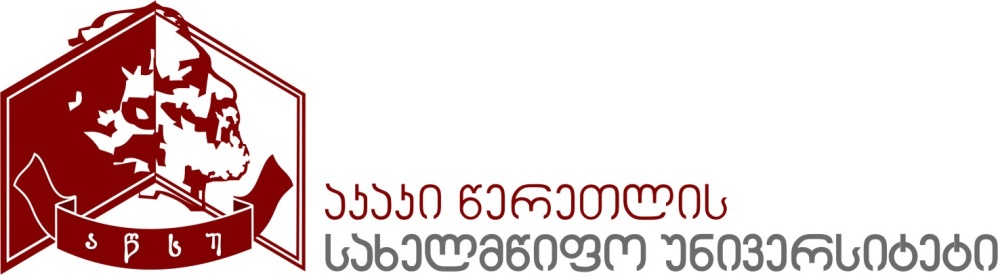 აკაკი წერეთლის სახელმწიფო უნივერსიტეტი                                             საბაკალავრო   პროგრამადაწყებითი განათლებაქუთაისი                                                                                   2017 კურიკულუმიდანართი 2სასწავლო გეგმა  2017 წპროგრამის დასახელება: დაწყებითი განათლებამისანიჭებელი კვალიფიკაცია: განათლების ბაკალავრი                               პედაგოგიური ფაკულტეტი„დამტკიცებულია“რექტორი --------------პროფ. გიორგი ღავთაძეაკადემიური საბჭოს სხდომის ოქმი № 1 15.09.2017„დამტკიცებულია“დეკანი-----------–– ასოც.პრ. ვლადიმერ ადეიშვილი ფაკულტეტის საბჭოს  სხდომის ოქმი № 9.17.07.2017პროგრამის დასახელებაპროგრამის დასახელებადაწყებითი განათლებამისანიჭებელი აკადემიური ხარისხი/კვალიფიკაციამისანიჭებელი აკადემიური ხარისხი/კვალიფიკაციაგანათლების ბაკალავრი  (Bachelor of Education)პადაგოგიური ფაკულტეტიპადაგოგიური ფაკულტეტიპედაგოგიური ფაკულტეტიპროგრამის ხელმძღვანელი/ხელმძღვანელები/კოორდინატორიპროგრამის ხელმძღვანელი/ხელმძღვანელები/კოორდინატორისწავლების მეთოდიკათა დეპარტამენტის პროფესორი გიორგი ბერძულიშვილიპროგრამის ხანგრძლივობა/მოცულობა (სემესტრი, კრედიტების რაოდენობა)პროგრამის ხანგრძლივობა/მოცულობა (სემესტრი, კრედიტების რაოდენობა)სწავლის ხანგრძლივობა - 8 სემესტრი.პროგრამის მოცულობა - 240 კრედიტი, მათ შორის:თავისუფალი არჩვანის მოდული - 60 კრედიტი;საგნობრივი ჯგუფის შესწავლის მოდული - 120 კრედიტი;მასწავლებლის მომზადების მოდული - 60 კრედიტი, რომელიც მოიცავს:I. სასწავლო პროცესის დაგეგმვა-30 კრედიტსII. სასწავლო პროცესის წარმართვა - 20 კრედიტს;III. სასწავლო პროცესის შეფასებას.სწავლების ენასწავლების ენაქართულიპროგრამის შემუშავებისა და განახლების თარიღები;პროგრამის შემუშავებისა და განახლების თარიღები;პროგრამა შემუშავდა 2011 წელს, აკრედიტაცია გაიარას 2011 წლის 23 სექტემბერს, გადამუშავდა 2017 წელს.პროგრამაზე დაშვების წინაპირობები (მოთხოვნები)პროგრამაზე დაშვების წინაპირობები (მოთხოვნები)პროგრამაზე დაშვების წინაპირობები (მოთხოვნები)დაწყებითი განათლების საბაკალავრო პროგრამაზე შემოსვლის მსურველს უნდა ჰქონდეს სრული საშუალო, ან მასთან გათანაბრებული განათლება და წარმატებით ჩააბაროს ერთიანი ეროვნული გამოცდები. პროგრამაზე მიიღებიან აგრეთვე საზღვარგარეთის მოქალაქეები უმაღლესი განათლების შესახებ საქართველოს მოქმედი კანონის შესაბამისად.დაწყებითი განათლების საბაკალავრო პროგრამაზე შემოსვლის მსურველს უნდა ჰქონდეს სრული საშუალო, ან მასთან გათანაბრებული განათლება და წარმატებით ჩააბაროს ერთიანი ეროვნული გამოცდები. პროგრამაზე მიიღებიან აგრეთვე საზღვარგარეთის მოქალაქეები უმაღლესი განათლების შესახებ საქართველოს მოქმედი კანონის შესაბამისად.დაწყებითი განათლების საბაკალავრო პროგრამაზე შემოსვლის მსურველს უნდა ჰქონდეს სრული საშუალო, ან მასთან გათანაბრებული განათლება და წარმატებით ჩააბაროს ერთიანი ეროვნული გამოცდები. პროგრამაზე მიიღებიან აგრეთვე საზღვარგარეთის მოქალაქეები უმაღლესი განათლების შესახებ საქართველოს მოქმედი კანონის შესაბამისად.პროგრამის მიზნებიპროგრამის მიზნებიპროგრამის მიზნებიმოამზადოს დაწყებითი კლასების მასწავლებელი, მასწავლებლის პროფესიული სტანდარტის მოთხოვნების შესაბამისად;მოამზადოს დაწყებითი კლასების მასწავლებელი, რომელიც აქტიურად იქნება ჩართული  ქვეყნისა და რეგიონის სასწავლო და სამეცნიერო საქმიანობაში, ეკონომიკური და კულტურული განვითარების პრიორიტეტების გათვალისწინებით:მისცეს დაწყებითი კლასების (I-IV კლასები) მასწავლებლისათვის საჭირო პროფესიული ცოდნა, უნარ-ჩვევები და მათი პრაქტიკაში გამოყენების უნარი; შეასწავლოს დაწყებითი კლასების მასწავლებლისათვის საჭირო თეორია და მისცეს პრაქტიკული გამოცდილება; მოახდინოს სწავლების მეთოდების ადაპტირება სწავლების სტილისა და პოზიციის შესაბამისად;მოამზადოს დაწყებითი კლასების მასწავლებელი რომელსაც ექნება თეორიული ცოდნა და პრაქტიკული უნარ-ჩვევები ჩაატაროს წინასწარ დაგეგმილი კვლევა თავის დარგში, მოახდინოს მონაცემების შეგროვება და გააკეთოს დასაბუთებული დასკვნა:შეასწავლოს სწავალებისა და განვითარების თეორიები და მეთოდოლოგიის საფუძვლები, სწავლისა და სწავლების სტრატეგიები, საგანმანათლებლო სისტემის სტრუქტურა და მიზნები, შეფასების სხვადასხვა მეთოდები, მოსწავლის ასაკობრივი განვითარების ძირითადი კანონზომიერებები, ინკლუზიური განათლების მიზნები და პრინციპები, მოსწავლეთა სწავლის პროცესის სირთულეები და მასზე რეაგირება;შეასწავლოს სასწავლო პროცესში არსებული პრობლემების გადაჭრის გზების შესახებ წერილობითი ანგარიშის მომზადება; ინფორმაციის სპეციალისტებისა და არასპეციალისტებისათვის გადაცემა და/ან თანამედროვე საინფორმაციო და საკომუნიკაციო ტექნოლოგიების საშუალებებით პრეზენტაციის ჩატარება;შეასწავლოს სწავლა/სწავლების პროცესში ინფორმაციული ტექნოლოგიების ეფექტური, შემოქმედებითი გამოყენება და ჩართვა;მისცეს ცოდნა ეროვნული საგანმანათლებლო პოლიტიკის ძირითადი მიმართულებების შესახებ;მისცეს ინფორმაცია განათლების სისტმის სტრუქტურისა და მიზნების შესახებ;მისცეს ცოდნა სასწავლო პროცესში ჯანსაღი, უსაფრთხო გარემოს მნიშვნელობის შესახებ.განუვითაროს არგუმენტაციის, პრობლემების შეფასებისა და შემოქმედებითად გადაჭრის, გუნდში ეფექტურად მუშაობის უნარები.მოამზადოს დაწყებითი კლასების მასწავლებელი, მასწავლებლის პროფესიული სტანდარტის მოთხოვნების შესაბამისად;მოამზადოს დაწყებითი კლასების მასწავლებელი, რომელიც აქტიურად იქნება ჩართული  ქვეყნისა და რეგიონის სასწავლო და სამეცნიერო საქმიანობაში, ეკონომიკური და კულტურული განვითარების პრიორიტეტების გათვალისწინებით:მისცეს დაწყებითი კლასების (I-IV კლასები) მასწავლებლისათვის საჭირო პროფესიული ცოდნა, უნარ-ჩვევები და მათი პრაქტიკაში გამოყენების უნარი; შეასწავლოს დაწყებითი კლასების მასწავლებლისათვის საჭირო თეორია და მისცეს პრაქტიკული გამოცდილება; მოახდინოს სწავლების მეთოდების ადაპტირება სწავლების სტილისა და პოზიციის შესაბამისად;მოამზადოს დაწყებითი კლასების მასწავლებელი რომელსაც ექნება თეორიული ცოდნა და პრაქტიკული უნარ-ჩვევები ჩაატაროს წინასწარ დაგეგმილი კვლევა თავის დარგში, მოახდინოს მონაცემების შეგროვება და გააკეთოს დასაბუთებული დასკვნა:შეასწავლოს სწავალებისა და განვითარების თეორიები და მეთოდოლოგიის საფუძვლები, სწავლისა და სწავლების სტრატეგიები, საგანმანათლებლო სისტემის სტრუქტურა და მიზნები, შეფასების სხვადასხვა მეთოდები, მოსწავლის ასაკობრივი განვითარების ძირითადი კანონზომიერებები, ინკლუზიური განათლების მიზნები და პრინციპები, მოსწავლეთა სწავლის პროცესის სირთულეები და მასზე რეაგირება;შეასწავლოს სასწავლო პროცესში არსებული პრობლემების გადაჭრის გზების შესახებ წერილობითი ანგარიშის მომზადება; ინფორმაციის სპეციალისტებისა და არასპეციალისტებისათვის გადაცემა და/ან თანამედროვე საინფორმაციო და საკომუნიკაციო ტექნოლოგიების საშუალებებით პრეზენტაციის ჩატარება;შეასწავლოს სწავლა/სწავლების პროცესში ინფორმაციული ტექნოლოგიების ეფექტური, შემოქმედებითი გამოყენება და ჩართვა;მისცეს ცოდნა ეროვნული საგანმანათლებლო პოლიტიკის ძირითადი მიმართულებების შესახებ;მისცეს ინფორმაცია განათლების სისტმის სტრუქტურისა და მიზნების შესახებ;მისცეს ცოდნა სასწავლო პროცესში ჯანსაღი, უსაფრთხო გარემოს მნიშვნელობის შესახებ.განუვითაროს არგუმენტაციის, პრობლემების შეფასებისა და შემოქმედებითად გადაჭრის, გუნდში ეფექტურად მუშაობის უნარები.მოამზადოს დაწყებითი კლასების მასწავლებელი, მასწავლებლის პროფესიული სტანდარტის მოთხოვნების შესაბამისად;მოამზადოს დაწყებითი კლასების მასწავლებელი, რომელიც აქტიურად იქნება ჩართული  ქვეყნისა და რეგიონის სასწავლო და სამეცნიერო საქმიანობაში, ეკონომიკური და კულტურული განვითარების პრიორიტეტების გათვალისწინებით:მისცეს დაწყებითი კლასების (I-IV კლასები) მასწავლებლისათვის საჭირო პროფესიული ცოდნა, უნარ-ჩვევები და მათი პრაქტიკაში გამოყენების უნარი; შეასწავლოს დაწყებითი კლასების მასწავლებლისათვის საჭირო თეორია და მისცეს პრაქტიკული გამოცდილება; მოახდინოს სწავლების მეთოდების ადაპტირება სწავლების სტილისა და პოზიციის შესაბამისად;მოამზადოს დაწყებითი კლასების მასწავლებელი რომელსაც ექნება თეორიული ცოდნა და პრაქტიკული უნარ-ჩვევები ჩაატაროს წინასწარ დაგეგმილი კვლევა თავის დარგში, მოახდინოს მონაცემების შეგროვება და გააკეთოს დასაბუთებული დასკვნა:შეასწავლოს სწავალებისა და განვითარების თეორიები და მეთოდოლოგიის საფუძვლები, სწავლისა და სწავლების სტრატეგიები, საგანმანათლებლო სისტემის სტრუქტურა და მიზნები, შეფასების სხვადასხვა მეთოდები, მოსწავლის ასაკობრივი განვითარების ძირითადი კანონზომიერებები, ინკლუზიური განათლების მიზნები და პრინციპები, მოსწავლეთა სწავლის პროცესის სირთულეები და მასზე რეაგირება;შეასწავლოს სასწავლო პროცესში არსებული პრობლემების გადაჭრის გზების შესახებ წერილობითი ანგარიშის მომზადება; ინფორმაციის სპეციალისტებისა და არასპეციალისტებისათვის გადაცემა და/ან თანამედროვე საინფორმაციო და საკომუნიკაციო ტექნოლოგიების საშუალებებით პრეზენტაციის ჩატარება;შეასწავლოს სწავლა/სწავლების პროცესში ინფორმაციული ტექნოლოგიების ეფექტური, შემოქმედებითი გამოყენება და ჩართვა;მისცეს ცოდნა ეროვნული საგანმანათლებლო პოლიტიკის ძირითადი მიმართულებების შესახებ;მისცეს ინფორმაცია განათლების სისტმის სტრუქტურისა და მიზნების შესახებ;მისცეს ცოდნა სასწავლო პროცესში ჯანსაღი, უსაფრთხო გარემოს მნიშვნელობის შესახებ.განუვითაროს არგუმენტაციის, პრობლემების შეფასებისა და შემოქმედებითად გადაჭრის, გუნდში ეფექტურად მუშაობის უნარები.სწავლის შედეგები  ( ზოგადი და დარგობრივი კომპეტენციები)(სწავლის შედეგების რუქა ახლავს დანართის სახით, იხ. დანართი 2)სწავლის შედეგები  ( ზოგადი და დარგობრივი კომპეტენციები)(სწავლის შედეგების რუქა ახლავს დანართის სახით, იხ. დანართი 2)სწავლის შედეგები  ( ზოგადი და დარგობრივი კომპეტენციები)(სწავლის შედეგების რუქა ახლავს დანართის სახით, იხ. დანართი 2)ცოდნა და გაცნობიერებააქვს განათლების მეცნიერებების ფართო საბაზისო ცოდნა, რომელიც მოიცავს თეორიებისა და პრინციპების კრიტიკულ გააზრებას;აცნობიერებს განათლების თეორიების და მეთოდოლოგიის საფუძვლებს, სწავლისა და სწავლების სტრატეგიებს და თეორიებს, საგანმანათლებლო სისტემის სტრუქტურას და მიზნებს, შეფასების სხვადასხვა მეთოდებს, მოსწავლის ასაკობრივი განვითარების ძირითად კანონზომიერებებს, ინკლუზიურ განათლების მიზნებს და პრინციპებს;აცნობიერებს მოსწავლეთა სწავლის პროცესის სირთულეებს და რეაგირებს მასზე;აცნობიერებს სასწავლო პროცესის კომპლექსურობას და მოსწავლეთა მრავალფეროვნებას.აქვს ცოდნა სასწავლო პროცესში ჯანსაღი, უსაფრთხო გარემოს მნიშვნე-ლობის შესახებ.უსაფრთხო,ეფექტური, ორგანიზებული და კეთილგანწყობილი სასწავლო გარემოს შექმნის სააშუალებების ცოდნა.აქვს განათლების მეცნიერებების ფართო საბაზისო ცოდნა, რომელიც მოიცავს თეორიებისა და პრინციპების კრიტიკულ გააზრებას;აცნობიერებს განათლების თეორიების და მეთოდოლოგიის საფუძვლებს, სწავლისა და სწავლების სტრატეგიებს და თეორიებს, საგანმანათლებლო სისტემის სტრუქტურას და მიზნებს, შეფასების სხვადასხვა მეთოდებს, მოსწავლის ასაკობრივი განვითარების ძირითად კანონზომიერებებს, ინკლუზიურ განათლების მიზნებს და პრინციპებს;აცნობიერებს მოსწავლეთა სწავლის პროცესის სირთულეებს და რეაგირებს მასზე;აცნობიერებს სასწავლო პროცესის კომპლექსურობას და მოსწავლეთა მრავალფეროვნებას.აქვს ცოდნა სასწავლო პროცესში ჯანსაღი, უსაფრთხო გარემოს მნიშვნე-ლობის შესახებ.უსაფრთხო,ეფექტური, ორგანიზებული და კეთილგანწყობილი სასწავლო გარემოს შექმნის სააშუალებების ცოდნა.ცოდნის პრაქტიკაში გამოყენების უნარიშეუძლია განათლების სფეროში პრაქტიკული ხასიათის პროექტის განხორციელება წინასწარ განსაზღვრული მითითების შესაბა-მისად;აქვს სწავლა/სწავლების პროცესში ინფორმაციული ტექნოლოგიების გამოყე-ნებისა და ჩართვის უნარი;აქვს დაწყებით საფეხურზე (I-IV კლასები) ეროვნული სასწავლო გეგმით გათვალისწინებული ცოდნის პრაქტიკაში გამოყენების უნარი; ფლობს და იყენებს სწავლების თანამედროვე მეთოდებს.აქვს თემატური გარემოს შექმნის მიზნით სხვადასხვა ტიპის ტესტის შერჩევის, შედგენისა და ინტერპრეტაციის უნარი; აქვს დედუქციური და ინდუქციური მსჯელობის, შეხედულებათა დასა-ბუთების, მოვლენების, ფაქტების, საგანმანათლებლო  პრობლემების იდენ-ტიფიცირებისა და  ანალიზის უნარი; დაწყებით კლასებში სწავლებისას წამოჭრილი პრობლემების გადაჭრისას; პრობლემის გადასაჭრელად შერჩეული სტრატეგიებისა და რესურსების ეფექტიან გამოყენების უნარი;ფლობს იმ ცოდნას და საშუალებებს, რომლებიც საჭიროა ინფორმაციის მისაღებად და გადასაცემად. იცის თვალსაჩინო მასალებზე მუშაობის ხერხები; ფლობს ინტეგრირებული სწავლების გამორჩეულ მეთოდებს დაწყებით კლასებში და იყენებს პრაქტიკაში; აქვს საბაზო ცოდნა საგანმანათლებლო პროცესის, როგორც სისტემის შესა-ხებ, მისი ფუნქციონალური და სტრუქტურული შემადგენლობის მიხედვით; შეუძლია შედეგზე და მოსწავლეზე ორიენტირებული სასწავლო პროცესის დაგეგმვა და მართვა; იცნობს თანამედროვე საგანმანათლებლო ტექნოლოგიებს და შეუძლია მისი ადექვატურად გამოყენება სასწავლო პროცესში; იცის სწავლებისა და განვითარების თეორიები, მოსწავლეთა ასაკობრივი თავისებურებები და ითვალისწინებს სწავლების პროცესში; სასწავლო პროცესში ითვალისწინებს მოსწავლეთა მრავალფეროვნებას, ფლობს ინდივიდუალური მიდგომის ტექნიკას;აქვს მოსწავლეთა საგანმანათლებლო საჭიროებების გააზრებისა და მათზე რეაგირების უნარი:შეუძლია დაწყებჲთ საფეხურზე კლასის მართვაში წამოჭრილი პრობლე-მების გაცნობიერება და მისი გადაჭრა; აქვს სპეციალური საჭიროებების მქონე მოსწავლეებზე მორგებული სასწავ-ლო გარემოს დაგეგმვისა და განხორციელების უნარი; აქვს განათლების ეროვნული მიზნების პრაქტიკაში განხორციელების უნარი.შეუძლია გამოიყენოს მოსწავლეთა მოტივაციის ამაღლების სტრატეგიებიშეუძლია გამოიყენოს კლასის მართვის ეფექტიანი სტრატეგიებიშეუძლია მცირემასშაბიანი კვლევის დაგეგმვა, ჩატარება და კვლევითი შედეგების ანალიზიშეუძლია სწავლის მასტიმულირებელი გარემოს შექმნაშეუძლია გაკვეთილდის დაგეგმვა ეროვნული სასწავლო გეგმის მიხედვითშეუძლია სხვადასხვა სტრატეგიების გამოყენებით სწავლის შედეგების შეფასების დაგეგმთა და განხორციელებაშეფასების  შედეგებიდან გამომდინარე მიღებული მონაცემებიდან სწავლე-ბის გასაუმჯობესებლად გამოყენებაშეუძლია განათლების სფეროში პრაქტიკული ხასიათის პროექტის განხორციელება წინასწარ განსაზღვრული მითითების შესაბა-მისად;აქვს სწავლა/სწავლების პროცესში ინფორმაციული ტექნოლოგიების გამოყე-ნებისა და ჩართვის უნარი;აქვს დაწყებით საფეხურზე (I-IV კლასები) ეროვნული სასწავლო გეგმით გათვალისწინებული ცოდნის პრაქტიკაში გამოყენების უნარი; ფლობს და იყენებს სწავლების თანამედროვე მეთოდებს.აქვს თემატური გარემოს შექმნის მიზნით სხვადასხვა ტიპის ტესტის შერჩევის, შედგენისა და ინტერპრეტაციის უნარი; აქვს დედუქციური და ინდუქციური მსჯელობის, შეხედულებათა დასა-ბუთების, მოვლენების, ფაქტების, საგანმანათლებლო  პრობლემების იდენ-ტიფიცირებისა და  ანალიზის უნარი; დაწყებით კლასებში სწავლებისას წამოჭრილი პრობლემების გადაჭრისას; პრობლემის გადასაჭრელად შერჩეული სტრატეგიებისა და რესურსების ეფექტიან გამოყენების უნარი;ფლობს იმ ცოდნას და საშუალებებს, რომლებიც საჭიროა ინფორმაციის მისაღებად და გადასაცემად. იცის თვალსაჩინო მასალებზე მუშაობის ხერხები; ფლობს ინტეგრირებული სწავლების გამორჩეულ მეთოდებს დაწყებით კლასებში და იყენებს პრაქტიკაში; აქვს საბაზო ცოდნა საგანმანათლებლო პროცესის, როგორც სისტემის შესა-ხებ, მისი ფუნქციონალური და სტრუქტურული შემადგენლობის მიხედვით; შეუძლია შედეგზე და მოსწავლეზე ორიენტირებული სასწავლო პროცესის დაგეგმვა და მართვა; იცნობს თანამედროვე საგანმანათლებლო ტექნოლოგიებს და შეუძლია მისი ადექვატურად გამოყენება სასწავლო პროცესში; იცის სწავლებისა და განვითარების თეორიები, მოსწავლეთა ასაკობრივი თავისებურებები და ითვალისწინებს სწავლების პროცესში; სასწავლო პროცესში ითვალისწინებს მოსწავლეთა მრავალფეროვნებას, ფლობს ინდივიდუალური მიდგომის ტექნიკას;აქვს მოსწავლეთა საგანმანათლებლო საჭიროებების გააზრებისა და მათზე რეაგირების უნარი:შეუძლია დაწყებჲთ საფეხურზე კლასის მართვაში წამოჭრილი პრობლე-მების გაცნობიერება და მისი გადაჭრა; აქვს სპეციალური საჭიროებების მქონე მოსწავლეებზე მორგებული სასწავ-ლო გარემოს დაგეგმვისა და განხორციელების უნარი; აქვს განათლების ეროვნული მიზნების პრაქტიკაში განხორციელების უნარი.შეუძლია გამოიყენოს მოსწავლეთა მოტივაციის ამაღლების სტრატეგიებიშეუძლია გამოიყენოს კლასის მართვის ეფექტიანი სტრატეგიებიშეუძლია მცირემასშაბიანი კვლევის დაგეგმვა, ჩატარება და კვლევითი შედეგების ანალიზიშეუძლია სწავლის მასტიმულირებელი გარემოს შექმნაშეუძლია გაკვეთილდის დაგეგმვა ეროვნული სასწავლო გეგმის მიხედვითშეუძლია სხვადასხვა სტრატეგიების გამოყენებით სწავლის შედეგების შეფასების დაგეგმთა და განხორციელებაშეფასების  შედეგებიდან გამომდინარე მიღებული მონაცემებიდან სწავლე-ბის გასაუმჯობესებლად გამოყენებადასკვნის უნარიფლობს განათლების სფეროსათვის დამახასიათებელი მონაცემების შეგროვებისა და განმარტებისათვის საჭირო ცოდნას და უნარ-ჩვევებს; აქვს კრიტიკული ანალიზის, სინთეზის და რეზიუმირების უნარი; შეუძლია სწავლება/სწავლის პროცესის ამსახველი განყენებული მონაცემების და/ან სიტუაციების ანალიზი სტანდარტული და ზოგიერთი გამორჩეული მეთოდის გამოყენებით, დასაბუთებული დასკვნის ჩამოყალიბება;აქვს განათლების სისტემის სტრუქტურისა და მიზნების გააზრებისა და დასკვნის უნარი;ფლობს განათლების სფეროსათვის დამახასიათებელი მონაცემების შეგროვებისა და განმარტებისათვის საჭირო ცოდნას და უნარ-ჩვევებს; აქვს კრიტიკული ანალიზის, სინთეზის და რეზიუმირების უნარი; შეუძლია სწავლება/სწავლის პროცესის ამსახველი განყენებული მონაცემების და/ან სიტუაციების ანალიზი სტანდარტული და ზოგიერთი გამორჩეული მეთოდის გამოყენებით, დასაბუთებული დასკვნის ჩამოყალიბება;აქვს განათლების სისტემის სტრუქტურისა და მიზნების გააზრებისა და დასკვნის უნარი;კომუნიკაციის უნარიფლობს განათლების სფეროში იდეების, არსებული პრობლემებისა და გადაჭრის გზების შესახებ დეტალური წერილობითი ანგარიშის მომზადებას და ინფორმაციის სპეციალისტებისა და არასპეციალისტებისათვის ზეპირად გადაცემას, ქართულ და უცხო ენებზე;ფლობს და იყენებს თანამედროვე საინფორმაციო და საკომუნიკაციო ტექნოლოგიებს, აქვს ინტერნეტის გამოყენების უნარი კომუნიკაციისა და ინფორმაციის მოძიებისათვის;კურსდამთავრებულს მშობლიურ და უცხო ენაზე ენაზე შეუძლია კომუნიკაცია სპეციალისტებთან და არასპეციალისტებთან დარგთან დაკავშირებულ საკითხებზე, შეუძლია სპეციალური დარგობრივი ლიტერატურის წაკითხვა და კრიტიკული გააზრება; ფლობს მოსწავლეთა ჯგუფთან და/ან ინდივიდთან კომუნიკაციის, დიალოგის წარმართვისა და თანამშრომლობის უნარს;შეუძლია ეფექტური კომუნიკაცია კოლეგებთან, მოსწავლეებთან, სხვა დაინტერესებულ მხარეებთან;  კოლეგებთან, სასკოლო საზოგადოების წარმომადგენლებთან ურთიერთობის ჩვევებს;კურსდამთავრებულს აქვს ჯგუფში სასწავლო პროცესის დროში დაგეგმვის, მუშაობისა და მართვის უნარი;ფლობს განათლების სფეროში იდეების, არსებული პრობლემებისა და გადაჭრის გზების შესახებ დეტალური წერილობითი ანგარიშის მომზადებას და ინფორმაციის სპეციალისტებისა და არასპეციალისტებისათვის ზეპირად გადაცემას, ქართულ და უცხო ენებზე;ფლობს და იყენებს თანამედროვე საინფორმაციო და საკომუნიკაციო ტექნოლოგიებს, აქვს ინტერნეტის გამოყენების უნარი კომუნიკაციისა და ინფორმაციის მოძიებისათვის;კურსდამთავრებულს მშობლიურ და უცხო ენაზე ენაზე შეუძლია კომუნიკაცია სპეციალისტებთან და არასპეციალისტებთან დარგთან დაკავშირებულ საკითხებზე, შეუძლია სპეციალური დარგობრივი ლიტერატურის წაკითხვა და კრიტიკული გააზრება; ფლობს მოსწავლეთა ჯგუფთან და/ან ინდივიდთან კომუნიკაციის, დიალოგის წარმართვისა და თანამშრომლობის უნარს;შეუძლია ეფექტური კომუნიკაცია კოლეგებთან, მოსწავლეებთან, სხვა დაინტერესებულ მხარეებთან;  კოლეგებთან, სასკოლო საზოგადოების წარმომადგენლებთან ურთიერთობის ჩვევებს;კურსდამთავრებულს აქვს ჯგუფში სასწავლო პროცესის დროში დაგეგმვის, მუშაობისა და მართვის უნარი;სწავლის უნარიშეუძლია საკუთარი სწავლის პროცესის თანმიმდევრული და მრავალმხრივი შეფასება და შემდგომი სწავლის საჭიროებების დადგენა;შეძლია საკუთარი სწავლის პროცესის მართვა რესურსების გამოყენებით, საკუთარი სწავლის შეფასება, შემდგომი სწავლის საჭიროების განსაზღვრა და გაგრძელება;ეცნობა უწყვეტი განათლების მიღებისათვის განათლების სფეროში გამოცემულ ლიტერატურას  სწავლება/სწავლისათვის საჭირო რესურსებს;განსაზღვრავს, აფასებს და გეგმავს საკუთარი სწავლის პროცესის განხორციელების საჭიროებებს;შეუძლია მოიპოვოს შემდგომი სწავლება/სწავლისათვის საჭირო წყაროები, ინფორმაცია და დამოუკიდებლობის მაღალი ხარისხის სწავლის გაგრძელება. შეუძლია საკუთარი სწავლის პროცესის თანმიმდევრული და მრავალმხრივი შეფასება და შემდგომი სწავლის საჭიროებების დადგენა;შეძლია საკუთარი სწავლის პროცესის მართვა რესურსების გამოყენებით, საკუთარი სწავლის შეფასება, შემდგომი სწავლის საჭიროების განსაზღვრა და გაგრძელება;ეცნობა უწყვეტი განათლების მიღებისათვის განათლების სფეროში გამოცემულ ლიტერატურას  სწავლება/სწავლისათვის საჭირო რესურსებს;განსაზღვრავს, აფასებს და გეგმავს საკუთარი სწავლის პროცესის განხორციელების საჭიროებებს;შეუძლია მოიპოვოს შემდგომი სწავლება/სწავლისათვის საჭირო წყაროები, ინფორმაცია და დამოუკიდებლობის მაღალი ხარისხის სწავლის გაგრძელება. ღირებულებებიმოზარდის განვითარების, აღზრდის და განათლების აქტუალური საკითხების მეცნიერულად დამუშავების პროცესში მონაწილეობა და მათ დასამკვიდრებლად სწრაფვააქვს სამოქალაქო თვითშეგნებით მოქმედებისა და კულტურული მრავალფეროვნების დაფასების უნარი, ფლობს ქცევის ეთიკურ ნორმებს და ცდილობს მათ დამკვიდრებას; იცნობს საქმიანობის სფეროსთან დაკავშირებული ძირითადი ეროვნული და საერთაშორისო სამართლებრივი დოკუმენტების დებულებებს (საქართველოს კონსტიტუციას, ბავშვთა უფლებების კონვენციას, ადამიანის უფლებების დეკლარაციას, კანონს ზოგადი განათლების შესახებ, ეროვნული სასწავლო გეგმებს, მასწავლებლის პროფესიული სტანდარტს, მასწავლებლის პროფესიული ეთიკის კოდექსს და სხვ.)  ითვალისწინებს მათ სასწავლო პროცესში და ესწრაფის მათ დასამკვიდრებლად; ფლობს პედაგოგის პროფესიული ეთიკის საფუძვლებს და ხელმძღვანელობს პროფესიული ფასეულობებით; იცის და აქვს უნარი პედაგოგიურ პრაქტიკაში გამოიყენოს სწავლების თანამედროვე მეთოდური სისტემები, ტექნოლოგიები და ცდილობს მათ დამკვიდრებას სასწავლო პროცესში;განსაზღვროს ისეთი ღირებულებები როგორებიცაა: ობიექტურობა, სამართლიანობა, ტაქტი,  ავტორიტეტი, პედაგოგიური ოსტატობა, მასწავლებლის ეთიკა და ისწრაფოს მათ დასამკვიდრებლად.შეარჩიოს პედაგოგიური პროცესის მართვის დემოკრატიული სტილი და ისწრაფოს მის დასამკვიდრებლად.განსაზღვროს და შეარჩიოს მოსწავლისა და მასწავლებლის ურთიერთობების ნორმები: შემწყნარებლობა , მოქნილობა,  იუმორი, ურთიერთპატივისცემა, პრობლემის ერთად გადაჭრა.განსაზღვროს და შეარჩიოს კოლეგებთან ურთიერთობების ნორმები: მეგობრული, დელეგაციური, თანამშრომლობითიშეუძლია პლაგიატობის თავიდან აცილებამოზარდის განვითარების, აღზრდის და განათლების აქტუალური საკითხების მეცნიერულად დამუშავების პროცესში მონაწილეობა და მათ დასამკვიდრებლად სწრაფვააქვს სამოქალაქო თვითშეგნებით მოქმედებისა და კულტურული მრავალფეროვნების დაფასების უნარი, ფლობს ქცევის ეთიკურ ნორმებს და ცდილობს მათ დამკვიდრებას; იცნობს საქმიანობის სფეროსთან დაკავშირებული ძირითადი ეროვნული და საერთაშორისო სამართლებრივი დოკუმენტების დებულებებს (საქართველოს კონსტიტუციას, ბავშვთა უფლებების კონვენციას, ადამიანის უფლებების დეკლარაციას, კანონს ზოგადი განათლების შესახებ, ეროვნული სასწავლო გეგმებს, მასწავლებლის პროფესიული სტანდარტს, მასწავლებლის პროფესიული ეთიკის კოდექსს და სხვ.)  ითვალისწინებს მათ სასწავლო პროცესში და ესწრაფის მათ დასამკვიდრებლად; ფლობს პედაგოგის პროფესიული ეთიკის საფუძვლებს და ხელმძღვანელობს პროფესიული ფასეულობებით; იცის და აქვს უნარი პედაგოგიურ პრაქტიკაში გამოიყენოს სწავლების თანამედროვე მეთოდური სისტემები, ტექნოლოგიები და ცდილობს მათ დამკვიდრებას სასწავლო პროცესში;განსაზღვროს ისეთი ღირებულებები როგორებიცაა: ობიექტურობა, სამართლიანობა, ტაქტი,  ავტორიტეტი, პედაგოგიური ოსტატობა, მასწავლებლის ეთიკა და ისწრაფოს მათ დასამკვიდრებლად.შეარჩიოს პედაგოგიური პროცესის მართვის დემოკრატიული სტილი და ისწრაფოს მის დასამკვიდრებლად.განსაზღვროს და შეარჩიოს მოსწავლისა და მასწავლებლის ურთიერთობების ნორმები: შემწყნარებლობა , მოქნილობა,  იუმორი, ურთიერთპატივისცემა, პრობლემის ერთად გადაჭრა.განსაზღვროს და შეარჩიოს კოლეგებთან ურთიერთობების ნორმები: მეგობრული, დელეგაციური, თანამშრომლობითიშეუძლია პლაგიატობის თავიდან აცილებასწავლების მეთოდებისწავლების მეთოდებისწავლების მეთოდებიარსებობს სტუდენტთა შეფასების საჯარო კრიტერიუმები, წესები და პროცედურები (აკადემიური საბჭოს დადგენილება №10/11, 31.01. 2011). არსებობს აკადემიურ დავალიანებაში დარჩენილ სტუდენტთა კრედიტების ათვისების ხელშეწყობის გამჭვირვალე წესი (რექტორის ბრძანება № 5, 3/01, 14.01. 2011) სასწავლო პროცესის დაგეგმვის (ლექციებისმონაცვლეობის პრინციპი).პროგრამით გათვალისწინებული შედეგების მისაღწევად გამოყენებულია სწავლის შემდეგი მეთოდები: ლექცია, მინი ლექცია, დისკუსია, თხრობა, საუბარი (სოკრატეს მეთოდი) და სხვა.დისკუსია/დებატები – ინტერაქტიური სწავლების ერთ–ერთი ყველაზე გავრცელებული მეთოდია. დისკუსიის პროცესი მკვეთრად ამაღლებს სტუდენტთა ჩართულობის ხარისხსა და აქტივობას. დისკუსია შესაძლებელია გადაიზარდოს კამათში. ეს პროცესი არ  შემოიფარგლება მხოლოდ პროფესორის  მიერ დასმული შეკითხვებით. ეს მეთოდი უვითარებს სტუდენტს კამათისა და საკუთარი აზრის დასაბუთების უნარს.ჯგუფური (collaborative) მუშაობა -  ამ მეთოდით სწავლება გულისხმობს სტუდენტთა ჯგუფებად დაყოფას და მათთვის სასწავლო დავალების მიცემას. ჯგუფის წევრები ინდივიდუალურად ამუშავებენ საკითხს და პარალელურად უზიარებენ მას ჯგუფის დანარჩენ წევრებს. დასახული ამოცანიდან გამომდინარე შესაძლებელია ჯგუფის მუშაობის პროცესში წევრებს შორის მოხდეს ფუნქციების გადანაწილება.  ეს სტრატეგია უზრუნველყოფს ყველა სტუდენტის  მაქსიმალურ ჩართულობას სასწავლო პროცესში.პრობლემაზე დაფუძნებული სწავლება (PBL) - სასწავლო მეთოდი, რომელიც ახალი ცოდნის მიღების და ინტეგრაციის პროცესის საწყის ეტაპად იყენებს პრობლემას.თანამშრომლობითი (cooperative) სწავლება - იმგვარი სწავლების სტრატეგიაა, სადაც ჯგუფის თითოეული წევრი ვალდებულია არა მხოლოდ შეისწავლოს, არამედ დაეხმაროს თავის თანაგუნდელს საგნის უკეთ შესწავლაში. თითოეული ჯგუფის წევრი მუშაობს პრობლემაზე,ვიდრე ყველა მათგანი არ დაეუფლება საკითხს.ევრისტიკული მეთოდი – ეფუძნება სტუდენტების წინაშე დასმული ამოცანის ეტაპობრივ გადაწყვეტას. ეს ამოცანა სწავლების პროცესში ფაქტების დამოუკიდებლად დაფიქსირებისა და მათ შორის კავშირების დანახვის გზით ხორციელდება.  შემთხვევის ანალიზი (Case study)  -  პროფესორი სტუდენტებთან ერთად ლექციაზე განიხილავს კონკრეტულ შემთხვევებს, რომლებიც ყოველმხრივ და საფუძვლიანად შეისწავლიან საკითხს. მაგალითად, მედიცინის სფეროში ეს შეიძლება იყოს კონკრეტული პაციენტის ავადმყოფობის ისტორიის  განხილვა, პოლიტიკის მეცნიერებაში ეს შეიძლება იყოს კონკრეტული, ვთქვათ ყარაბახის (სომხეთ-აზერბაიჯანის) კონფლიქტის ანალიზი და ა. შ.გონებრივი იერიში (Brain storming) - ეს მეთოდი გულისხმობს კონკრეტული თემის ფარგლებში კონკრეტული საკითხის/პრობლემის შესახებ  მაქსიმალურად მეტი, სასურველია რადიკალურად განსხვავდებული, აზრის, იდეის ჩამოყალიბებასა და გამოთქმის ხელშეწყობას. აღნიშნული მეთოდი ხელს უწყობს პრობლემისადმი შემოქმედებითი მიდგომის განვითარებას. ეს მეთოდი ეფექტურია სტუდენტთა მრავალრიცხოვანი ჯგუფის არსებობის პირობებში და შედგება რამდენიმე ძირითადი ეტაპისგან: პრობლემის/საკითხის შემოქმედებითი კუთხით განსაზღვრა.დროის გარკვეულ მონაკვეთში აუდიტორიისგან საკითხის ირგვლივ არსებული იდეების კრიტიკის გარეშე ჩანიშვნა (ძირითადად დაფაზე).გამორიცხვის გზით იმ იდეების გამორჩევა, რომლებიც ყველაზე მეტ შესაბამისობას ავლენს დასმულ საკითხთან.კვლევის მიზანთან  იდეის შესაბამისობის დასადგენად შეფასების კრიტერიუმების განსაზღვრა.შერჩეული იდეების შეფასება წინასწარ განსაზღვრული კრიტერიუმებით.უმაღლესი შეფასების მქონე იდეის, როგორც დასახული პრობლემის გადაჭრის საუკეთესო საშუალების გამოვლენა.როლური და სიტუაციური თამაშები - სცენარის მიხედვით განხორციელებული როლური თამაშები სტუდენტებს საშუალებას აძლევს სხვადასხვა პოზიციიდან შეხედოს საკითხს და ეხმარება მათ ალტერნატიული თვალსაზრისის ჩამოყალიბებაში. ისევე როგორც  დისკუსია, როლური თამაშებიც უყალიბებს სტუდენტს საკუთარი პოზიციის დამოუკიდებლად გამოთქმისა და კამათში მისი დაცვის  უნარს.  დემონსტრირების მეთოდი – ეს მეთოდი ინფორმაციის ვიზუალურად წარმოდგენას გულისხმობს.   შედეგის მიიღწევის თვალსაზრისით ის საკმაოდ ეფექტურია., ხშირ შემთხვევაში უმჯობესია, მასალა ერთდროულად  აუდიო და  ვიზუალური გზით მივაწოდოთ სტუდენტებს. შესასწავლი მასალის დემონსტრირება შესაძლებელია განხორციელდეს როგორც მასწავლებლის, ისე სტუდენტის მიერ. ეს მეთოდი გვეხმარება თვალსაჩინო გავხადოთ სასწავლო მასალის აღქმის  სხვადასხვა საფეხური, დავაკონკრეტოთ, თუ რისი შესრულება მოუწევთ სტუდენტებს დამოუკიდებლად; ამავე დროს, ეს სტრატეგია ვიზუალურად წარმოაჩენს საკითხის/პრობლემის არსს. დემონსტრირება შესაძლოა მარტივ სახეს ატარებდეს, როგორიცაა, მაგალითად, მათემატიკური ამოცანის ამოხსნა, მისი საფეხურების დაფაზე თვალსაჩინოდ წარმოდგენის სახით, ან ისეთი რთული სახე მიიღოს, როგორიცაა მრავალსაფეხურიანი საბუნებისმეტყველო ექსპერიმენტის ჩატარება.ინდუქცია, დედუქცია, ანალიზი და სინთეზი.სწავლების ინდუქციური მეთოდი განსაზღვრავს ნებისმიერი საგნობრივი ცოდნის ისეთ ფორმას, როდესაც სწავლის პროცესში აზრის მსვლელობა კერძოდან კონკრეტულისაკენ, ფაქტებიდან განზოგადებისაკენ არის მიმართული, ანუ მასალის გადმოცემისას პროცესი მიმდინარეობს კონკრეტულიდან ზოგადისაკენ.სწავლების დედუქციური მეთოდი განსაზღვრავს ნებისმიერი საგნობრივი ცოდნის გადაცემის ისეთ ფორმას, რომელიც ზოგად ცოდნაზე დაყრდნობით ახალი ცოდნის აღმოჩენის ლოგიკურ პროცესს წარმოადგენს, ანუ პროცესი მიმდინარეობს ზოგადიდან კონკრეტულისაკენ.სასწავლო პროცესში ანალიზის მეთოდი გვეხმარება სასწავლო მასალის, როგორც ერთი მთლიანის, შემადგენელ ნაწილებად დაშლაში, ამით მარტივდება რთული პრობლების შიგნით არსებული ცალკეული საკითხების დეტალური გაშუქება.სინთეზის მეთოდი გულისხმობს შებრუნებულ პროცედურას, ანუ ცალკეული საკითხების დაჯგუფებით ერთი მთლიანის შედგენას.ეს მეთოდი ხელს უწყობს  პრობლების, როგორც მთელის დანახვის უნარის განვითარებას.  ახსნა–განმარტებითი მეთოდი – ეფუძნება მსჯელობას მოცემული საკითხის ირგვლივ. პროფესორს მასალის გადმოცემისას მოჰყავს კონკრეტული მაგალითი, რომლის დაწვრილებით განხილვაც ხდება მოცემული თემის ფარგლებში.ქმედებაზე ორიენტირებული სწავლება – მოითხოვს პროფესორისა და სტუდენტის აქტიურ ჩართულობას სწავლების პროცესში, სადაც განსაკუთრებულ დატვირთვას იძენს თეორიული მასალის პრაქტიკული ინტერპრეტაცია. არსებობს სტუდენტთა შეფასების საჯარო კრიტერიუმები, წესები და პროცედურები (აკადემიური საბჭოს დადგენილება №10/11, 31.01. 2011). არსებობს აკადემიურ დავალიანებაში დარჩენილ სტუდენტთა კრედიტების ათვისების ხელშეწყობის გამჭვირვალე წესი (რექტორის ბრძანება № 5, 3/01, 14.01. 2011) სასწავლო პროცესის დაგეგმვის (ლექციებისმონაცვლეობის პრინციპი).პროგრამით გათვალისწინებული შედეგების მისაღწევად გამოყენებულია სწავლის შემდეგი მეთოდები: ლექცია, მინი ლექცია, დისკუსია, თხრობა, საუბარი (სოკრატეს მეთოდი) და სხვა.დისკუსია/დებატები – ინტერაქტიური სწავლების ერთ–ერთი ყველაზე გავრცელებული მეთოდია. დისკუსიის პროცესი მკვეთრად ამაღლებს სტუდენტთა ჩართულობის ხარისხსა და აქტივობას. დისკუსია შესაძლებელია გადაიზარდოს კამათში. ეს პროცესი არ  შემოიფარგლება მხოლოდ პროფესორის  მიერ დასმული შეკითხვებით. ეს მეთოდი უვითარებს სტუდენტს კამათისა და საკუთარი აზრის დასაბუთების უნარს.ჯგუფური (collaborative) მუშაობა -  ამ მეთოდით სწავლება გულისხმობს სტუდენტთა ჯგუფებად დაყოფას და მათთვის სასწავლო დავალების მიცემას. ჯგუფის წევრები ინდივიდუალურად ამუშავებენ საკითხს და პარალელურად უზიარებენ მას ჯგუფის დანარჩენ წევრებს. დასახული ამოცანიდან გამომდინარე შესაძლებელია ჯგუფის მუშაობის პროცესში წევრებს შორის მოხდეს ფუნქციების გადანაწილება.  ეს სტრატეგია უზრუნველყოფს ყველა სტუდენტის  მაქსიმალურ ჩართულობას სასწავლო პროცესში.პრობლემაზე დაფუძნებული სწავლება (PBL) - სასწავლო მეთოდი, რომელიც ახალი ცოდნის მიღების და ინტეგრაციის პროცესის საწყის ეტაპად იყენებს პრობლემას.თანამშრომლობითი (cooperative) სწავლება - იმგვარი სწავლების სტრატეგიაა, სადაც ჯგუფის თითოეული წევრი ვალდებულია არა მხოლოდ შეისწავლოს, არამედ დაეხმაროს თავის თანაგუნდელს საგნის უკეთ შესწავლაში. თითოეული ჯგუფის წევრი მუშაობს პრობლემაზე,ვიდრე ყველა მათგანი არ დაეუფლება საკითხს.ევრისტიკული მეთოდი – ეფუძნება სტუდენტების წინაშე დასმული ამოცანის ეტაპობრივ გადაწყვეტას. ეს ამოცანა სწავლების პროცესში ფაქტების დამოუკიდებლად დაფიქსირებისა და მათ შორის კავშირების დანახვის გზით ხორციელდება.  შემთხვევის ანალიზი (Case study)  -  პროფესორი სტუდენტებთან ერთად ლექციაზე განიხილავს კონკრეტულ შემთხვევებს, რომლებიც ყოველმხრივ და საფუძვლიანად შეისწავლიან საკითხს. მაგალითად, მედიცინის სფეროში ეს შეიძლება იყოს კონკრეტული პაციენტის ავადმყოფობის ისტორიის  განხილვა, პოლიტიკის მეცნიერებაში ეს შეიძლება იყოს კონკრეტული, ვთქვათ ყარაბახის (სომხეთ-აზერბაიჯანის) კონფლიქტის ანალიზი და ა. შ.გონებრივი იერიში (Brain storming) - ეს მეთოდი გულისხმობს კონკრეტული თემის ფარგლებში კონკრეტული საკითხის/პრობლემის შესახებ  მაქსიმალურად მეტი, სასურველია რადიკალურად განსხვავდებული, აზრის, იდეის ჩამოყალიბებასა და გამოთქმის ხელშეწყობას. აღნიშნული მეთოდი ხელს უწყობს პრობლემისადმი შემოქმედებითი მიდგომის განვითარებას. ეს მეთოდი ეფექტურია სტუდენტთა მრავალრიცხოვანი ჯგუფის არსებობის პირობებში და შედგება რამდენიმე ძირითადი ეტაპისგან: პრობლემის/საკითხის შემოქმედებითი კუთხით განსაზღვრა.დროის გარკვეულ მონაკვეთში აუდიტორიისგან საკითხის ირგვლივ არსებული იდეების კრიტიკის გარეშე ჩანიშვნა (ძირითადად დაფაზე).გამორიცხვის გზით იმ იდეების გამორჩევა, რომლებიც ყველაზე მეტ შესაბამისობას ავლენს დასმულ საკითხთან.კვლევის მიზანთან  იდეის შესაბამისობის დასადგენად შეფასების კრიტერიუმების განსაზღვრა.შერჩეული იდეების შეფასება წინასწარ განსაზღვრული კრიტერიუმებით.უმაღლესი შეფასების მქონე იდეის, როგორც დასახული პრობლემის გადაჭრის საუკეთესო საშუალების გამოვლენა.როლური და სიტუაციური თამაშები - სცენარის მიხედვით განხორციელებული როლური თამაშები სტუდენტებს საშუალებას აძლევს სხვადასხვა პოზიციიდან შეხედოს საკითხს და ეხმარება მათ ალტერნატიული თვალსაზრისის ჩამოყალიბებაში. ისევე როგორც  დისკუსია, როლური თამაშებიც უყალიბებს სტუდენტს საკუთარი პოზიციის დამოუკიდებლად გამოთქმისა და კამათში მისი დაცვის  უნარს.  დემონსტრირების მეთოდი – ეს მეთოდი ინფორმაციის ვიზუალურად წარმოდგენას გულისხმობს.   შედეგის მიიღწევის თვალსაზრისით ის საკმაოდ ეფექტურია., ხშირ შემთხვევაში უმჯობესია, მასალა ერთდროულად  აუდიო და  ვიზუალური გზით მივაწოდოთ სტუდენტებს. შესასწავლი მასალის დემონსტრირება შესაძლებელია განხორციელდეს როგორც მასწავლებლის, ისე სტუდენტის მიერ. ეს მეთოდი გვეხმარება თვალსაჩინო გავხადოთ სასწავლო მასალის აღქმის  სხვადასხვა საფეხური, დავაკონკრეტოთ, თუ რისი შესრულება მოუწევთ სტუდენტებს დამოუკიდებლად; ამავე დროს, ეს სტრატეგია ვიზუალურად წარმოაჩენს საკითხის/პრობლემის არსს. დემონსტრირება შესაძლოა მარტივ სახეს ატარებდეს, როგორიცაა, მაგალითად, მათემატიკური ამოცანის ამოხსნა, მისი საფეხურების დაფაზე თვალსაჩინოდ წარმოდგენის სახით, ან ისეთი რთული სახე მიიღოს, როგორიცაა მრავალსაფეხურიანი საბუნებისმეტყველო ექსპერიმენტის ჩატარება.ინდუქცია, დედუქცია, ანალიზი და სინთეზი.სწავლების ინდუქციური მეთოდი განსაზღვრავს ნებისმიერი საგნობრივი ცოდნის ისეთ ფორმას, როდესაც სწავლის პროცესში აზრის მსვლელობა კერძოდან კონკრეტულისაკენ, ფაქტებიდან განზოგადებისაკენ არის მიმართული, ანუ მასალის გადმოცემისას პროცესი მიმდინარეობს კონკრეტულიდან ზოგადისაკენ.სწავლების დედუქციური მეთოდი განსაზღვრავს ნებისმიერი საგნობრივი ცოდნის გადაცემის ისეთ ფორმას, რომელიც ზოგად ცოდნაზე დაყრდნობით ახალი ცოდნის აღმოჩენის ლოგიკურ პროცესს წარმოადგენს, ანუ პროცესი მიმდინარეობს ზოგადიდან კონკრეტულისაკენ.სასწავლო პროცესში ანალიზის მეთოდი გვეხმარება სასწავლო მასალის, როგორც ერთი მთლიანის, შემადგენელ ნაწილებად დაშლაში, ამით მარტივდება რთული პრობლების შიგნით არსებული ცალკეული საკითხების დეტალური გაშუქება.სინთეზის მეთოდი გულისხმობს შებრუნებულ პროცედურას, ანუ ცალკეული საკითხების დაჯგუფებით ერთი მთლიანის შედგენას.ეს მეთოდი ხელს უწყობს  პრობლების, როგორც მთელის დანახვის უნარის განვითარებას.  ახსნა–განმარტებითი მეთოდი – ეფუძნება მსჯელობას მოცემული საკითხის ირგვლივ. პროფესორს მასალის გადმოცემისას მოჰყავს კონკრეტული მაგალითი, რომლის დაწვრილებით განხილვაც ხდება მოცემული თემის ფარგლებში.ქმედებაზე ორიენტირებული სწავლება – მოითხოვს პროფესორისა და სტუდენტის აქტიურ ჩართულობას სწავლების პროცესში, სადაც განსაკუთრებულ დატვირთვას იძენს თეორიული მასალის პრაქტიკული ინტერპრეტაცია. არსებობს სტუდენტთა შეფასების საჯარო კრიტერიუმები, წესები და პროცედურები (აკადემიური საბჭოს დადგენილება №10/11, 31.01. 2011). არსებობს აკადემიურ დავალიანებაში დარჩენილ სტუდენტთა კრედიტების ათვისების ხელშეწყობის გამჭვირვალე წესი (რექტორის ბრძანება № 5, 3/01, 14.01. 2011) სასწავლო პროცესის დაგეგმვის (ლექციებისმონაცვლეობის პრინციპი).პროგრამით გათვალისწინებული შედეგების მისაღწევად გამოყენებულია სწავლის შემდეგი მეთოდები: ლექცია, მინი ლექცია, დისკუსია, თხრობა, საუბარი (სოკრატეს მეთოდი) და სხვა.დისკუსია/დებატები – ინტერაქტიური სწავლების ერთ–ერთი ყველაზე გავრცელებული მეთოდია. დისკუსიის პროცესი მკვეთრად ამაღლებს სტუდენტთა ჩართულობის ხარისხსა და აქტივობას. დისკუსია შესაძლებელია გადაიზარდოს კამათში. ეს პროცესი არ  შემოიფარგლება მხოლოდ პროფესორის  მიერ დასმული შეკითხვებით. ეს მეთოდი უვითარებს სტუდენტს კამათისა და საკუთარი აზრის დასაბუთების უნარს.ჯგუფური (collaborative) მუშაობა -  ამ მეთოდით სწავლება გულისხმობს სტუდენტთა ჯგუფებად დაყოფას და მათთვის სასწავლო დავალების მიცემას. ჯგუფის წევრები ინდივიდუალურად ამუშავებენ საკითხს და პარალელურად უზიარებენ მას ჯგუფის დანარჩენ წევრებს. დასახული ამოცანიდან გამომდინარე შესაძლებელია ჯგუფის მუშაობის პროცესში წევრებს შორის მოხდეს ფუნქციების გადანაწილება.  ეს სტრატეგია უზრუნველყოფს ყველა სტუდენტის  მაქსიმალურ ჩართულობას სასწავლო პროცესში.პრობლემაზე დაფუძნებული სწავლება (PBL) - სასწავლო მეთოდი, რომელიც ახალი ცოდნის მიღების და ინტეგრაციის პროცესის საწყის ეტაპად იყენებს პრობლემას.თანამშრომლობითი (cooperative) სწავლება - იმგვარი სწავლების სტრატეგიაა, სადაც ჯგუფის თითოეული წევრი ვალდებულია არა მხოლოდ შეისწავლოს, არამედ დაეხმაროს თავის თანაგუნდელს საგნის უკეთ შესწავლაში. თითოეული ჯგუფის წევრი მუშაობს პრობლემაზე,ვიდრე ყველა მათგანი არ დაეუფლება საკითხს.ევრისტიკული მეთოდი – ეფუძნება სტუდენტების წინაშე დასმული ამოცანის ეტაპობრივ გადაწყვეტას. ეს ამოცანა სწავლების პროცესში ფაქტების დამოუკიდებლად დაფიქსირებისა და მათ შორის კავშირების დანახვის გზით ხორციელდება.  შემთხვევის ანალიზი (Case study)  -  პროფესორი სტუდენტებთან ერთად ლექციაზე განიხილავს კონკრეტულ შემთხვევებს, რომლებიც ყოველმხრივ და საფუძვლიანად შეისწავლიან საკითხს. მაგალითად, მედიცინის სფეროში ეს შეიძლება იყოს კონკრეტული პაციენტის ავადმყოფობის ისტორიის  განხილვა, პოლიტიკის მეცნიერებაში ეს შეიძლება იყოს კონკრეტული, ვთქვათ ყარაბახის (სომხეთ-აზერბაიჯანის) კონფლიქტის ანალიზი და ა. შ.გონებრივი იერიში (Brain storming) - ეს მეთოდი გულისხმობს კონკრეტული თემის ფარგლებში კონკრეტული საკითხის/პრობლემის შესახებ  მაქსიმალურად მეტი, სასურველია რადიკალურად განსხვავდებული, აზრის, იდეის ჩამოყალიბებასა და გამოთქმის ხელშეწყობას. აღნიშნული მეთოდი ხელს უწყობს პრობლემისადმი შემოქმედებითი მიდგომის განვითარებას. ეს მეთოდი ეფექტურია სტუდენტთა მრავალრიცხოვანი ჯგუფის არსებობის პირობებში და შედგება რამდენიმე ძირითადი ეტაპისგან: პრობლემის/საკითხის შემოქმედებითი კუთხით განსაზღვრა.დროის გარკვეულ მონაკვეთში აუდიტორიისგან საკითხის ირგვლივ არსებული იდეების კრიტიკის გარეშე ჩანიშვნა (ძირითადად დაფაზე).გამორიცხვის გზით იმ იდეების გამორჩევა, რომლებიც ყველაზე მეტ შესაბამისობას ავლენს დასმულ საკითხთან.კვლევის მიზანთან  იდეის შესაბამისობის დასადგენად შეფასების კრიტერიუმების განსაზღვრა.შერჩეული იდეების შეფასება წინასწარ განსაზღვრული კრიტერიუმებით.უმაღლესი შეფასების მქონე იდეის, როგორც დასახული პრობლემის გადაჭრის საუკეთესო საშუალების გამოვლენა.როლური და სიტუაციური თამაშები - სცენარის მიხედვით განხორციელებული როლური თამაშები სტუდენტებს საშუალებას აძლევს სხვადასხვა პოზიციიდან შეხედოს საკითხს და ეხმარება მათ ალტერნატიული თვალსაზრისის ჩამოყალიბებაში. ისევე როგორც  დისკუსია, როლური თამაშებიც უყალიბებს სტუდენტს საკუთარი პოზიციის დამოუკიდებლად გამოთქმისა და კამათში მისი დაცვის  უნარს.  დემონსტრირების მეთოდი – ეს მეთოდი ინფორმაციის ვიზუალურად წარმოდგენას გულისხმობს.   შედეგის მიიღწევის თვალსაზრისით ის საკმაოდ ეფექტურია., ხშირ შემთხვევაში უმჯობესია, მასალა ერთდროულად  აუდიო და  ვიზუალური გზით მივაწოდოთ სტუდენტებს. შესასწავლი მასალის დემონსტრირება შესაძლებელია განხორციელდეს როგორც მასწავლებლის, ისე სტუდენტის მიერ. ეს მეთოდი გვეხმარება თვალსაჩინო გავხადოთ სასწავლო მასალის აღქმის  სხვადასხვა საფეხური, დავაკონკრეტოთ, თუ რისი შესრულება მოუწევთ სტუდენტებს დამოუკიდებლად; ამავე დროს, ეს სტრატეგია ვიზუალურად წარმოაჩენს საკითხის/პრობლემის არსს. დემონსტრირება შესაძლოა მარტივ სახეს ატარებდეს, როგორიცაა, მაგალითად, მათემატიკური ამოცანის ამოხსნა, მისი საფეხურების დაფაზე თვალსაჩინოდ წარმოდგენის სახით, ან ისეთი რთული სახე მიიღოს, როგორიცაა მრავალსაფეხურიანი საბუნებისმეტყველო ექსპერიმენტის ჩატარება.ინდუქცია, დედუქცია, ანალიზი და სინთეზი.სწავლების ინდუქციური მეთოდი განსაზღვრავს ნებისმიერი საგნობრივი ცოდნის ისეთ ფორმას, როდესაც სწავლის პროცესში აზრის მსვლელობა კერძოდან კონკრეტულისაკენ, ფაქტებიდან განზოგადებისაკენ არის მიმართული, ანუ მასალის გადმოცემისას პროცესი მიმდინარეობს კონკრეტულიდან ზოგადისაკენ.სწავლების დედუქციური მეთოდი განსაზღვრავს ნებისმიერი საგნობრივი ცოდნის გადაცემის ისეთ ფორმას, რომელიც ზოგად ცოდნაზე დაყრდნობით ახალი ცოდნის აღმოჩენის ლოგიკურ პროცესს წარმოადგენს, ანუ პროცესი მიმდინარეობს ზოგადიდან კონკრეტულისაკენ.სასწავლო პროცესში ანალიზის მეთოდი გვეხმარება სასწავლო მასალის, როგორც ერთი მთლიანის, შემადგენელ ნაწილებად დაშლაში, ამით მარტივდება რთული პრობლების შიგნით არსებული ცალკეული საკითხების დეტალური გაშუქება.სინთეზის მეთოდი გულისხმობს შებრუნებულ პროცედურას, ანუ ცალკეული საკითხების დაჯგუფებით ერთი მთლიანის შედგენას.ეს მეთოდი ხელს უწყობს  პრობლების, როგორც მთელის დანახვის უნარის განვითარებას.  ახსნა–განმარტებითი მეთოდი – ეფუძნება მსჯელობას მოცემული საკითხის ირგვლივ. პროფესორს მასალის გადმოცემისას მოჰყავს კონკრეტული მაგალითი, რომლის დაწვრილებით განხილვაც ხდება მოცემული თემის ფარგლებში.ქმედებაზე ორიენტირებული სწავლება – მოითხოვს პროფესორისა და სტუდენტის აქტიურ ჩართულობას სწავლების პროცესში, სადაც განსაკუთრებულ დატვირთვას იძენს თეორიული მასალის პრაქტიკული ინტერპრეტაცია. პროგრამის სტრუქტურაპროგრამის სტრუქტურაპროგრამის სტრუქტურაპროგრამა შედგება სამი მოდულისაგან:1. თავისუფალი არჩევანის მოდული - 60 კრედიტი;2. საგნობრივი ჯგუფის შესწავლის მოდული-120 კრედიტი;3. მასწავლებლის მომზადების მოდული-60 კრედიტი.თავისუფალი არჩევანის მოდულში გაერთიანებულია უცხო ენები, საქართველოს ისტორია, ფილოსოფია და 7 არჩევითი კურსი. თითოეული არჩევითი კურსიდან სტუდენტი ირჩევს ერთ საგანს და სწავლობს მას. სავალდებულოა სტუდენტმა თავისუფალი არჩევანის მოდულის 31 სასწავლო კურსიდან აითვისოს 60 კრედიტი. უცხოენა 1, უცხო ენა 2, უცხო ენა 3, საქართველოს ისტორია, ფილოსოფია-ჯამში 25 კრედიტი და არჩევითი 7 კურსიდან თითოეული 5 კრედიტი, სულ 35 კრედიტი. ჯამში 60 კრედიტი.საგნობრივი ჯგუფის შესწავლის მოდული-120 კრედიტიდან სავალდებულოა ყველა საგნის ათვისება. მასწავლებლის მომზადების მოდულის-60 კრედიტი იტვალისწინებს სასწავლო პროცესის დაგეგმვას-30 კრედიტი, სასწავლო პროცესის წარმართვას-20 კრედიტი და სასწავლო პროცესის შეფასებას, რომელიც მოიცავს ორ პედაგოგიურ პრაქტიკას სკოლებში, თითოეულის ხანგრძლივობაა 5 კვირა. ყველა კრედიტის ათვისება სავალდებულოა. პროგრამით მზადდება დაწყებითი კლასების მასწავლებლები, მასწავლებლის განათლება რეგულირებადი სპეციალობაა, რისთვისაც სტუდენტმა ჩვენი პროგრამისთ უნდა აითვისოს 240 კრედიტი. ამის შემდეგ კურსდამთავრებული მიიღებს განათლების ბაკალავრის დიპლომს.სასწავლო გეგმა იხ.დანართის სახით! იხ დანართი 1.პროგრამა შედგება სამი მოდულისაგან:1. თავისუფალი არჩევანის მოდული - 60 კრედიტი;2. საგნობრივი ჯგუფის შესწავლის მოდული-120 კრედიტი;3. მასწავლებლის მომზადების მოდული-60 კრედიტი.თავისუფალი არჩევანის მოდულში გაერთიანებულია უცხო ენები, საქართველოს ისტორია, ფილოსოფია და 7 არჩევითი კურსი. თითოეული არჩევითი კურსიდან სტუდენტი ირჩევს ერთ საგანს და სწავლობს მას. სავალდებულოა სტუდენტმა თავისუფალი არჩევანის მოდულის 31 სასწავლო კურსიდან აითვისოს 60 კრედიტი. უცხოენა 1, უცხო ენა 2, უცხო ენა 3, საქართველოს ისტორია, ფილოსოფია-ჯამში 25 კრედიტი და არჩევითი 7 კურსიდან თითოეული 5 კრედიტი, სულ 35 კრედიტი. ჯამში 60 კრედიტი.საგნობრივი ჯგუფის შესწავლის მოდული-120 კრედიტიდან სავალდებულოა ყველა საგნის ათვისება. მასწავლებლის მომზადების მოდულის-60 კრედიტი იტვალისწინებს სასწავლო პროცესის დაგეგმვას-30 კრედიტი, სასწავლო პროცესის წარმართვას-20 კრედიტი და სასწავლო პროცესის შეფასებას, რომელიც მოიცავს ორ პედაგოგიურ პრაქტიკას სკოლებში, თითოეულის ხანგრძლივობაა 5 კვირა. ყველა კრედიტის ათვისება სავალდებულოა. პროგრამით მზადდება დაწყებითი კლასების მასწავლებლები, მასწავლებლის განათლება რეგულირებადი სპეციალობაა, რისთვისაც სტუდენტმა ჩვენი პროგრამისთ უნდა აითვისოს 240 კრედიტი. ამის შემდეგ კურსდამთავრებული მიიღებს განათლების ბაკალავრის დიპლომს.სასწავლო გეგმა იხ.დანართის სახით! იხ დანართი 1.პროგრამა შედგება სამი მოდულისაგან:1. თავისუფალი არჩევანის მოდული - 60 კრედიტი;2. საგნობრივი ჯგუფის შესწავლის მოდული-120 კრედიტი;3. მასწავლებლის მომზადების მოდული-60 კრედიტი.თავისუფალი არჩევანის მოდულში გაერთიანებულია უცხო ენები, საქართველოს ისტორია, ფილოსოფია და 7 არჩევითი კურსი. თითოეული არჩევითი კურსიდან სტუდენტი ირჩევს ერთ საგანს და სწავლობს მას. სავალდებულოა სტუდენტმა თავისუფალი არჩევანის მოდულის 31 სასწავლო კურსიდან აითვისოს 60 კრედიტი. უცხოენა 1, უცხო ენა 2, უცხო ენა 3, საქართველოს ისტორია, ფილოსოფია-ჯამში 25 კრედიტი და არჩევითი 7 კურსიდან თითოეული 5 კრედიტი, სულ 35 კრედიტი. ჯამში 60 კრედიტი.საგნობრივი ჯგუფის შესწავლის მოდული-120 კრედიტიდან სავალდებულოა ყველა საგნის ათვისება. მასწავლებლის მომზადების მოდულის-60 კრედიტი იტვალისწინებს სასწავლო პროცესის დაგეგმვას-30 კრედიტი, სასწავლო პროცესის წარმართვას-20 კრედიტი და სასწავლო პროცესის შეფასებას, რომელიც მოიცავს ორ პედაგოგიურ პრაქტიკას სკოლებში, თითოეულის ხანგრძლივობაა 5 კვირა. ყველა კრედიტის ათვისება სავალდებულოა. პროგრამით მზადდება დაწყებითი კლასების მასწავლებლები, მასწავლებლის განათლება რეგულირებადი სპეციალობაა, რისთვისაც სტუდენტმა ჩვენი პროგრამისთ უნდა აითვისოს 240 კრედიტი. ამის შემდეგ კურსდამთავრებული მიიღებს განათლების ბაკალავრის დიპლომს.სასწავლო გეგმა იხ.დანართის სახით! იხ დანართი 1.სტუდენტის ცოდნის შეფასების სისტემა და კრიტერიუმები/სტუდენტის ცოდნის შეფასების სისტემა და კრიტერიუმები/სტუდენტის ცოდნის შეფასების სისტემა და კრიტერიუმები/   სტუდენტის ცოდნის შეფასების სისტემა:  სტუდენტთა მიღწევების შეფასება ხდება  საქართველოს განათლებისა და მეცნიერების მინისტრის 2007 წლის 5 იანვრის  № 3 და 2016 წლის 18 აგვისტოს  №102/ნ  ბრძანებით  განსაზღვრული შემდეგი პუნქტების გათვალისწინებით:▪ სტუდენტის სწავლის შედეგის მიღწევის დონის შეფასება პროგრამის თითოეულ კომპონენტში მოიცავს შუალედურ და დასკვნით შეფასებას.     ▪ შეფასების თითოეულ ფორმასა და კომპონენტს შეფასების საერთო ქულიდან (100 ქულა) განსაზღვრული აქვს ხვედრითი წილი  საბოლოო შეფასებაში.        ▪ შეფასების თითოეული ფორმა მოიცავს შეფასების კომპონენტს/კომპონენტებს, რომელიც მოიცავს შეფასების        მეთოდს/მეთოდებს, ხოლო შეფასების მეთოდი/მეთოდები          იზომება  შეფასების კრიტერიუმებით(იხ.სილაბუსებში).     ▪ შეფასების კომპონენტი, მეთოდი და კრიტერიუმი ადეკვატურია საგანმანათლებლო პროგრამის კომპონენტით განსაზღვრული და მისაღწევი სწავლის შედეგების შეფასებისთვის.     ▪ დასკვნით გამოცდაზე  გასვლის უფლება  ეძლევა სტუდენტს, რომლის შუალედური შეფასებების კომპონენტებში მინიმალური კომპეტენციის ზღვარი ჯამურად შეადგენს არანაკლებ 18 ქულას.▪ დასკვნით გამოცდაზე სტუდენტის მიერ მიღებული შეფასების მინიმალური ზღვარი განისაზღვრება  15 ქულით.▪ საგანმანათლებლო პროგრამის კომპონენტების სწავლის შედეგების მიღწევის შეფასება უნდა დასრულდეს იმავე სემესტრში, რომელშიც იგი ხორციელდებოდა.   ▪ დისერტაცია, სამაგისტრო პროექტი/ნაშრომი, შემოქმედებითი/საშემსრულებლო ნამუშევარი ან სხვა სამეცნიერო პროექტი/ნაშრომი შეფასება ხდება იმავე ან მომდევნო სემესტრში, რომელშიც სტუდენტი დაასრულებს მასზე მუშაობას. დისერტაცია, სამაგისტრო პროექტი/ნაშრომი, შემოქმედებითი/საშემსრულებლო ნამუშევარი ან სხვა სამეცნიერო პროექტი/ნაშრომის შეფასება ხდება  ერთჯერადად (დასკვნითი შეფასებით). შეფასებისას გამოყენებულია შედეგის შეფასებისთვის რელევანტური მეთოდი/მეთოდები და კრიტერიუმები.    ▪ შეფასების სისტემა უშვებს:                ა) ხუთი სახის დადებით შეფასებას: ა.ა) (A) ფრიადი – შეფასების 91-100 ქულა; ა.ბ) (B) ძალიან კარგი – მაქსიმალური შეფასების 81-90 ქულა; ა.გ) (C) კარგი – მაქსიმალური შეფასების 71-80 ქულა; ა.დ) (D) დამაკმაყოფილებელი – მაქსიმალური შეფასების 61-70 ქულა; ა.ე) (E) საკმარისი – მაქსიმალური შეფასების 51-60 ქულა.          ბ) ორი სახის უარყოფით შეფასებას:ბ.ა) (FX) ვერ ჩააბარა– მაქსიმალური შეფასების 41-50 ქულა, რაც ნიშნავს, რომსტუდენტს ჩასაბარებლად მეტი მუშაობა სჭირდება და ეძლევა დამოუკიდებელი მუშაობით დამატებით გამოცდაზე ერთხელ გასვლის უფლება; ბ.ბ) (F) ჩაიჭრა – მაქსიმალური შეფასების 40 ქულა და ნაკლები, რაც ნიშნავს, რომ სტუდენტის მიერ ჩატარებული სამუშაო არ არის საკმარისი და მას საგანი ახლიდან აქვს შესასწავლი.    დაუშვებელია კრედიტის მინიჭება შეფასების მხოლოდ ერთი ფორმის (შუალედური ან დასკვნითი შეფასება) გამოყენებით. სტუდენტს კრედიტი განსაზღვრული დადებითი შეფასების მიღების შემთხვევაში.     საგანმანათლებლო პროგრამის სასწავლო კომპონენტში, FX-ის მიღების შემთხვევაში  დამატებითი გამოცდა ინიშნება დასკვნითი გამოცდის შედეგების გამოცხადებიდან არანაკლებ 5 კალენდარულ დღეში.  სტუდენტის მიერ დამატებით გამოცდაზე მიღებულ შეფასებას არ ემატება დასკვნით შეფასებაში მიღებული ქულათა რაოდენობა.    დამატებით გამოცდაზე მიღებული შეფასება არის დასკვნითი შეფასება და აისახება საგანმანათლებლო პროგრამის კომპონენტის საბოლოო შეფასებაში.    დამატებით გამოცდაზე მიღებული შეფასების გათვალისწინებით საგანმანათლებლო კომპონენტის საბოლოო შეასებაში 0-50 ქულის მიღების შემთხვევაში, სტუდენტს უფორმდება შეფასება F-0 ქულა.      სტუდენტის ცოდნის შეფასების სისტემა:  სტუდენტთა მიღწევების შეფასება ხდება  საქართველოს განათლებისა და მეცნიერების მინისტრის 2007 წლის 5 იანვრის  № 3 და 2016 წლის 18 აგვისტოს  №102/ნ  ბრძანებით  განსაზღვრული შემდეგი პუნქტების გათვალისწინებით:▪ სტუდენტის სწავლის შედეგის მიღწევის დონის შეფასება პროგრამის თითოეულ კომპონენტში მოიცავს შუალედურ და დასკვნით შეფასებას.     ▪ შეფასების თითოეულ ფორმასა და კომპონენტს შეფასების საერთო ქულიდან (100 ქულა) განსაზღვრული აქვს ხვედრითი წილი  საბოლოო შეფასებაში.        ▪ შეფასების თითოეული ფორმა მოიცავს შეფასების კომპონენტს/კომპონენტებს, რომელიც მოიცავს შეფასების        მეთოდს/მეთოდებს, ხოლო შეფასების მეთოდი/მეთოდები          იზომება  შეფასების კრიტერიუმებით(იხ.სილაბუსებში).     ▪ შეფასების კომპონენტი, მეთოდი და კრიტერიუმი ადეკვატურია საგანმანათლებლო პროგრამის კომპონენტით განსაზღვრული და მისაღწევი სწავლის შედეგების შეფასებისთვის.     ▪ დასკვნით გამოცდაზე  გასვლის უფლება  ეძლევა სტუდენტს, რომლის შუალედური შეფასებების კომპონენტებში მინიმალური კომპეტენციის ზღვარი ჯამურად შეადგენს არანაკლებ 18 ქულას.▪ დასკვნით გამოცდაზე სტუდენტის მიერ მიღებული შეფასების მინიმალური ზღვარი განისაზღვრება  15 ქულით.▪ საგანმანათლებლო პროგრამის კომპონენტების სწავლის შედეგების მიღწევის შეფასება უნდა დასრულდეს იმავე სემესტრში, რომელშიც იგი ხორციელდებოდა.   ▪ დისერტაცია, სამაგისტრო პროექტი/ნაშრომი, შემოქმედებითი/საშემსრულებლო ნამუშევარი ან სხვა სამეცნიერო პროექტი/ნაშრომი შეფასება ხდება იმავე ან მომდევნო სემესტრში, რომელშიც სტუდენტი დაასრულებს მასზე მუშაობას. დისერტაცია, სამაგისტრო პროექტი/ნაშრომი, შემოქმედებითი/საშემსრულებლო ნამუშევარი ან სხვა სამეცნიერო პროექტი/ნაშრომის შეფასება ხდება  ერთჯერადად (დასკვნითი შეფასებით). შეფასებისას გამოყენებულია შედეგის შეფასებისთვის რელევანტური მეთოდი/მეთოდები და კრიტერიუმები.    ▪ შეფასების სისტემა უშვებს:                ა) ხუთი სახის დადებით შეფასებას: ა.ა) (A) ფრიადი – შეფასების 91-100 ქულა; ა.ბ) (B) ძალიან კარგი – მაქსიმალური შეფასების 81-90 ქულა; ა.გ) (C) კარგი – მაქსიმალური შეფასების 71-80 ქულა; ა.დ) (D) დამაკმაყოფილებელი – მაქსიმალური შეფასების 61-70 ქულა; ა.ე) (E) საკმარისი – მაქსიმალური შეფასების 51-60 ქულა.          ბ) ორი სახის უარყოფით შეფასებას:ბ.ა) (FX) ვერ ჩააბარა– მაქსიმალური შეფასების 41-50 ქულა, რაც ნიშნავს, რომსტუდენტს ჩასაბარებლად მეტი მუშაობა სჭირდება და ეძლევა დამოუკიდებელი მუშაობით დამატებით გამოცდაზე ერთხელ გასვლის უფლება; ბ.ბ) (F) ჩაიჭრა – მაქსიმალური შეფასების 40 ქულა და ნაკლები, რაც ნიშნავს, რომ სტუდენტის მიერ ჩატარებული სამუშაო არ არის საკმარისი და მას საგანი ახლიდან აქვს შესასწავლი.    დაუშვებელია კრედიტის მინიჭება შეფასების მხოლოდ ერთი ფორმის (შუალედური ან დასკვნითი შეფასება) გამოყენებით. სტუდენტს კრედიტი განსაზღვრული დადებითი შეფასების მიღების შემთხვევაში.     საგანმანათლებლო პროგრამის სასწავლო კომპონენტში, FX-ის მიღების შემთხვევაში  დამატებითი გამოცდა ინიშნება დასკვნითი გამოცდის შედეგების გამოცხადებიდან არანაკლებ 5 კალენდარულ დღეში.  სტუდენტის მიერ დამატებით გამოცდაზე მიღებულ შეფასებას არ ემატება დასკვნით შეფასებაში მიღებული ქულათა რაოდენობა.    დამატებით გამოცდაზე მიღებული შეფასება არის დასკვნითი შეფასება და აისახება საგანმანათლებლო პროგრამის კომპონენტის საბოლოო შეფასებაში.    დამატებით გამოცდაზე მიღებული შეფასების გათვალისწინებით საგანმანათლებლო კომპონენტის საბოლოო შეასებაში 0-50 ქულის მიღების შემთხვევაში, სტუდენტს უფორმდება შეფასება F-0 ქულა.      სტუდენტის ცოდნის შეფასების სისტემა:  სტუდენტთა მიღწევების შეფასება ხდება  საქართველოს განათლებისა და მეცნიერების მინისტრის 2007 წლის 5 იანვრის  № 3 და 2016 წლის 18 აგვისტოს  №102/ნ  ბრძანებით  განსაზღვრული შემდეგი პუნქტების გათვალისწინებით:▪ სტუდენტის სწავლის შედეგის მიღწევის დონის შეფასება პროგრამის თითოეულ კომპონენტში მოიცავს შუალედურ და დასკვნით შეფასებას.     ▪ შეფასების თითოეულ ფორმასა და კომპონენტს შეფასების საერთო ქულიდან (100 ქულა) განსაზღვრული აქვს ხვედრითი წილი  საბოლოო შეფასებაში.        ▪ შეფასების თითოეული ფორმა მოიცავს შეფასების კომპონენტს/კომპონენტებს, რომელიც მოიცავს შეფასების        მეთოდს/მეთოდებს, ხოლო შეფასების მეთოდი/მეთოდები          იზომება  შეფასების კრიტერიუმებით(იხ.სილაბუსებში).     ▪ შეფასების კომპონენტი, მეთოდი და კრიტერიუმი ადეკვატურია საგანმანათლებლო პროგრამის კომპონენტით განსაზღვრული და მისაღწევი სწავლის შედეგების შეფასებისთვის.     ▪ დასკვნით გამოცდაზე  გასვლის უფლება  ეძლევა სტუდენტს, რომლის შუალედური შეფასებების კომპონენტებში მინიმალური კომპეტენციის ზღვარი ჯამურად შეადგენს არანაკლებ 18 ქულას.▪ დასკვნით გამოცდაზე სტუდენტის მიერ მიღებული შეფასების მინიმალური ზღვარი განისაზღვრება  15 ქულით.▪ საგანმანათლებლო პროგრამის კომპონენტების სწავლის შედეგების მიღწევის შეფასება უნდა დასრულდეს იმავე სემესტრში, რომელშიც იგი ხორციელდებოდა.   ▪ დისერტაცია, სამაგისტრო პროექტი/ნაშრომი, შემოქმედებითი/საშემსრულებლო ნამუშევარი ან სხვა სამეცნიერო პროექტი/ნაშრომი შეფასება ხდება იმავე ან მომდევნო სემესტრში, რომელშიც სტუდენტი დაასრულებს მასზე მუშაობას. დისერტაცია, სამაგისტრო პროექტი/ნაშრომი, შემოქმედებითი/საშემსრულებლო ნამუშევარი ან სხვა სამეცნიერო პროექტი/ნაშრომის შეფასება ხდება  ერთჯერადად (დასკვნითი შეფასებით). შეფასებისას გამოყენებულია შედეგის შეფასებისთვის რელევანტური მეთოდი/მეთოდები და კრიტერიუმები.    ▪ შეფასების სისტემა უშვებს:                ა) ხუთი სახის დადებით შეფასებას: ა.ა) (A) ფრიადი – შეფასების 91-100 ქულა; ა.ბ) (B) ძალიან კარგი – მაქსიმალური შეფასების 81-90 ქულა; ა.გ) (C) კარგი – მაქსიმალური შეფასების 71-80 ქულა; ა.დ) (D) დამაკმაყოფილებელი – მაქსიმალური შეფასების 61-70 ქულა; ა.ე) (E) საკმარისი – მაქსიმალური შეფასების 51-60 ქულა.          ბ) ორი სახის უარყოფით შეფასებას:ბ.ა) (FX) ვერ ჩააბარა– მაქსიმალური შეფასების 41-50 ქულა, რაც ნიშნავს, რომსტუდენტს ჩასაბარებლად მეტი მუშაობა სჭირდება და ეძლევა დამოუკიდებელი მუშაობით დამატებით გამოცდაზე ერთხელ გასვლის უფლება; ბ.ბ) (F) ჩაიჭრა – მაქსიმალური შეფასების 40 ქულა და ნაკლები, რაც ნიშნავს, რომ სტუდენტის მიერ ჩატარებული სამუშაო არ არის საკმარისი და მას საგანი ახლიდან აქვს შესასწავლი.    დაუშვებელია კრედიტის მინიჭება შეფასების მხოლოდ ერთი ფორმის (შუალედური ან დასკვნითი შეფასება) გამოყენებით. სტუდენტს კრედიტი განსაზღვრული დადებითი შეფასების მიღების შემთხვევაში.     საგანმანათლებლო პროგრამის სასწავლო კომპონენტში, FX-ის მიღების შემთხვევაში  დამატებითი გამოცდა ინიშნება დასკვნითი გამოცდის შედეგების გამოცხადებიდან არანაკლებ 5 კალენდარულ დღეში.  სტუდენტის მიერ დამატებით გამოცდაზე მიღებულ შეფასებას არ ემატება დასკვნით შეფასებაში მიღებული ქულათა რაოდენობა.    დამატებით გამოცდაზე მიღებული შეფასება არის დასკვნითი შეფასება და აისახება საგანმანათლებლო პროგრამის კომპონენტის საბოლოო შეფასებაში.    დამატებით გამოცდაზე მიღებული შეფასების გათვალისწინებით საგანმანათლებლო კომპონენტის საბოლოო შეასებაში 0-50 ქულის მიღების შემთხვევაში, სტუდენტს უფორმდება შეფასება F-0 ქულა.   დასაქმების სფეროებიდასაქმების სფეროებიდასაქმების სფეროებიკურსდამთავრებული დასაქმდება საჯარო და კერძო სკოლების დაწყებითი კლასების (I-IV კლასი) მასწავლებელად, რესურს-ცენტრებში სპეციალისტად და განათლების სფეროში მომუშავე სამთავრობო და არასამთავრობო ორგანიზაციებში, სკოლამდელი აღზრდის დაწესებულებებში.კურსდამთავრებული დასაქმდება საჯარო და კერძო სკოლების დაწყებითი კლასების (I-IV კლასი) მასწავლებელად, რესურს-ცენტრებში სპეციალისტად და განათლების სფეროში მომუშავე სამთავრობო და არასამთავრობო ორგანიზაციებში, სკოლამდელი აღზრდის დაწესებულებებში.კურსდამთავრებული დასაქმდება საჯარო და კერძო სკოლების დაწყებითი კლასების (I-IV კლასი) მასწავლებელად, რესურს-ცენტრებში სპეციალისტად და განათლების სფეროში მომუშავე სამთავრობო და არასამთავრობო ორგანიზაციებში, სკოლამდელი აღზრდის დაწესებულებებში.სწავლისათვის აუცილებელი დამხმარე პირობები/რესურსებისწავლისათვის აუცილებელი დამხმარე პირობები/რესურსებისწავლისათვის აუცილებელი დამხმარე პირობები/რესურსებიაკაკი წერეთლის სახელმწიფო უნივერსიტეტში არსებობს სასწავლო აუდიტორიები, ბიბლიოთეკა, აკადემიური პერსონალის სამუშაო სივრცე, საინფორმაციო-საკომუნიკაციო ტექნოლოგიები, რითაც სტუდენტებს შეუძლიათ ისარგებლონ ნებისმიერ სასურველ დროს და მოიძიონ საჭირო ინფორმაცია. პროგრამის განხორციელებას ემსახურება შესაბამისი კვალიფიკაციის მქონე აკადემიური პერსონალი და  მოწვეული სპეციალისტები (იხილეთ დანართი). აკაკი წერეთლის სახელმწიფო უნივერსიტეტში არსებობს სასწავლო აუდიტორიები, ბიბლიოთეკა, აკადემიური პერსონალის სამუშაო სივრცე, საინფორმაციო-საკომუნიკაციო ტექნოლოგიები, რითაც სტუდენტებს შეუძლიათ ისარგებლონ ნებისმიერ სასურველ დროს და მოიძიონ საჭირო ინფორმაცია. პროგრამის განხორციელებას ემსახურება შესაბამისი კვალიფიკაციის მქონე აკადემიური პერსონალი და  მოწვეული სპეციალისტები (იხილეთ დანართი). აკაკი წერეთლის სახელმწიფო უნივერსიტეტში არსებობს სასწავლო აუდიტორიები, ბიბლიოთეკა, აკადემიური პერსონალის სამუშაო სივრცე, საინფორმაციო-საკომუნიკაციო ტექნოლოგიები, რითაც სტუდენტებს შეუძლიათ ისარგებლონ ნებისმიერ სასურველ დროს და მოიძიონ საჭირო ინფორმაცია. პროგრამის განხორციელებას ემსახურება შესაბამისი კვალიფიკაციის მქონე აკადემიური პერსონალი და  მოწვეული სპეციალისტები (იხილეთ დანართი). №კურსის დასახელებაკომპეტენციებიკომპეტენციებიკომპეტენციებიკომპეტენციებიკომპეტენციებიკომპეტენციები№კურსის დასახელებაცოდნა და გაცნობიერებაცოდნის პრაქტიკაში გამოყენების უნარიდასკვნის გაკეთების უნარიკომუნიკაციის უნარისწავლის უნარიღირებულებებითავისუფალი არჩევანის მოდულითავისუფალი არჩევანის მოდულითავისუფალი არჩევანის მოდულითავისუფალი არჩევანის მოდულითავისუფალი არჩევანის მოდულითავისუფალი არჩევანის მოდულითავისუფალი არჩევანის მოდულითავისუფალი არჩევანის მოდული1უცხო ენა -1  XXXXXX2უცხო ენა -2XXXXXX3უცხო ენა -3XXXXXX4ფილოსოფიაXXXXXX5საქართველოს ისტორიაXXXXარჩევითი კურსი - 16მეორე უცხო ენა -1XXXXXX7ზოგადი განათლება საქართველოშიXXXXX8აკადემიური წერაXXXXX9სასწავლო კურიკულუმის დიზაინიXXXXXXარჩევითი კურსი - 210მეორე უცხო ენა -2XXXXXX11კითხვის და წერის წერის სტრატეგიებიXXXX12თანამედროვე საგანმანათლებლო ტექნოლოგიებიXXXXX13კატასტროფის რისკის სემცირება ინკლუზიური მიდგომითXXXXXარჩევითი კურსი - 314მეორე უცხო ენა -3XXXXXX15კრეატიული პედაგოგიკაXXXXX16დაწყებითი მათემატიკის მეთოდიკური აზრის განვითარება საქართველოშიXXXXX17დაწყებითი ქართული ენის მეთოდიკური აზრის განვითარება საქართველოშიXXXXარჩევითი კურსი-418სახვითი და გამოყენებითი ხელოვნების სწავლების მეთოდიკაXXX19მუსიკალური აღზრდის სწავლების მეთოდიკაXXXX20საგანთაშორისი კავშირების რეალიზების მეთოდიკური პრინციპები დაწყებით კლასებშიXXXXXარჩევითი კურსი-521კულტურის ისტორიაXXX22ქართული ეთნოლოგიაXXX23სკოლის მართვა და ორგანიზაციაXXXXარჩევითი კურსი-624მასწავლებლის  პედაგოგიური ხელოვნებაXXXX25საგანმანათლებლო სისტემებიXXXXX26მეტყველების თერაპიაXXX27განათლების მენეჯმენტიXXXXარჩევითი კურსი-728საბავშვო ლიტერატურაXXXX29საგუნდო კლასიXXXX30ქართული ლიტერატურის ისტორიაXXXX31მუსიკალურ-რიტმული აღზრდაXXXX32პოლიტოლოგიაXXXXსაგნობრივი ჯგუფის შესწავლის მოდულისაგნობრივი ჯგუფის შესწავლის მოდულისაგნობრივი ჯგუფის შესწავლის მოდულისაგნობრივი ჯგუფის შესწავლის მოდულისაგნობრივი ჯგუფის შესწავლის მოდულისაგნობრივი ჯგუფის შესწავლის მოდულისაგნობრივი ჯგუფის შესწავლის მოდულისაგნობრივი ჯგუფის შესწავლის მოდული33მათემატიკის დაწყებითი კურსის მეთოდიკური საფუძვლები 1XXXXX34მათემატიკის დაწყებითი კურსის მეთოდიკური საფუძვლები  2XXXXX35მათემატიკის დაწყებითი კურსის მეთოდიკური საფუძვლები  3XXXXX36მათემატიკის დაწყებითი კურსის მეთოდიკური საფუძვლები  4XXXXX37მათემატიკის დაწყებითი კურსის მეთოდიკური საფუძვლები  5XXXXX38მათემატიკის დაწყებითი კურსის მეთოდიკური საფუძვლები  6XXXXX39მათემატიკის დაწყებითი კურსის სწავლების მეთოდიკა 1XXXXX40მათემატიკის დაწყებითი კურსის სწავლების მეთოდიკა 2XXXXX41ინფორმაციულ-საკომუნიკაციო ტექნოლოგიები და მათი  გამოყენება სასწავლო პროცესში - 1XXXXX42ინფორმაციულ-საკომუნიკაციო ტექნოლოგიები და მათი  გამოყენება სასწავლო პროცესში - 2XXXXX43ქართული ენის ზოგადი კურსი 1XXXX44ქართული ენის ზოგადი კურსი 2XXXX45ქართული ენის ზოგადი კურსი 3XXXX46ქართული ენის ზოგადი კურსი 4XXXX47ქართული ენის ზოგადი კურსი 5XXXX48ქართული ენის ზოგადი კურსი 6XXX49ქართული ენისა და ლიტერატურის  სწავლების მეთოდიკა 1XXXX50ქართული ენისა და ლიტერატურის  სწავლების მეთოდიკა 2XXXX51დაწყებითი კლასების ქართული ენის სასკოლო კურსის პრაქტიკუმიXXXX52დაწყებითი კლასების მათემატიკის სასკოლო კურსის პრაქტიკუმიXXX53დაწყებითი კლასების ბუნებისმცოდნეობის სასკოლო კურსის პრაქტიკუმიXXXX54სააუდიტორიო პედაგოგიური პრაქტიკაXXX55ბუნებისმცოდნეობა სწავლების მეთოდიკით - 1XXXX56ბუნებისმცოდნეობა სწავლების მეთოდიკით -2XXმასწავლებლის მომზადების მოდულიმასწავლებლის მომზადების მოდულიმასწავლებლის მომზადების მოდულიმასწავლებლის მომზადების მოდულიმასწავლებლის მომზადების მოდულიმასწავლებლის მომზადების მოდულიმასწავლებლის მომზადების მოდულიმასწავლებლის მომზადების მოდულისასწავლო პროცესის დაგეგმვა57განვითარებისა და სწავლების თეორიებიXXXX58ინკლუზიური განათლებაXXXXX59საგანმანათლებლო სისტემების სამართლებრივი აქტებიXXXXX60ფსიქოლოგიაXXXXX61პედაგოგიკის ზოგადი საფუძვლებიXXXX62სწავლების თეორია -2XXXXXსასწავლო პროცესის წარმართვა63განათლების ფილოსოფიაXXXX64განათლების  ისტორიაXXXX65კლასის მართვაXXXX66სწავლების თეორია -1XXXXXსასწავლო პროცესის შეფასება67პედაგოგიური პრაქტიკა - 1XXXXX68პედაგოგიური პრაქტიკა - 2XXXXX№კურსის დასახელება  ს/კკრდატვირთვის მოცულობა, სთ-შიდატვირთვის მოცულობა, სთ-შიდატვირთვის მოცულობა, სთ-შიდატვირთვის მოცულობა, სთ-შიდატვირთვის მოცულობა, სთ-შილ/პ/ლლ/პ/ლსემესტრისემესტრისემესტრისემესტრისემესტრისემესტრისემესტრისემესტრისემესტრიდაშვების წინაპირობადაშვების წინაპირობა№კურსის დასახელება  ს/კკრსულსაკონტაქტოსაკონტაქტოდამIIIIIIIIVVVIVIIVIII№კურსის დასახელება  ს/კკრსულაუდიტორულიგამოცდების რაო-ბადამIIIIIIIIVVVIVIIVIIIIთავისუფალი არჩვანის მოდული - 60 კრედიტითავისუფალი არჩვანის მოდული - 60 კრედიტითავისუფალი არჩვანის მოდული - 60 კრედიტითავისუფალი არჩვანის მოდული - 60 კრედიტითავისუფალი არჩვანის მოდული - 60 კრედიტითავისუფალი არჩვანის მოდული - 60 კრედიტითავისუფალი არჩვანის მოდული - 60 კრედიტითავისუფალი არჩვანის მოდული - 60 კრედიტითავისუფალი არჩვანის მოდული - 60 კრედიტითავისუფალი არჩვანის მოდული - 60 კრედიტითავისუფალი არჩვანის მოდული - 60 კრედიტითავისუფალი არჩვანის მოდული - 60 კრედიტითავისუფალი არჩვანის მოდული - 60 კრედიტითავისუფალი არჩვანის მოდული - 60 კრედიტითავისუფალი არჩვანის მოდული - 60 კრედიტითავისუფალი არჩვანის მოდული - 60 კრედიტითავისუფალი არჩვანის მოდული - 60 კრედიტითავისუფალი არჩვანის მოდული - 60 კრედიტითავისუფალი არჩვანის მოდული - 60 კრედიტითავისუფალი არჩვანის მოდული - 60 კრედიტითავისუფალი არჩვანის მოდული - 60 კრედიტი1უცხო ენა -15125602620/4/00/4/0XX2უცხო ენა -25125602620/4/00/4/0X3უცხო ენა -35125602620/4/00/4/0X4ფილოსოფია5125302922/1/02/1/0X5საქართველოს ისტორია5125302922/1/02/1/0Xარჩევითი კურსი - 1XX6მეორე უცხო ენა -15125602620/4/00/4/07ზოგადი განათლება საქართველოში5125452771/2/01/2/08აკადემიური წერა5125452771/2/01/2/09სასწავლო კურიკულუმის დიზაინი5125452771/2/01/2/0არჩევითი კურსი - 2X10მეორე უცხო ენა -25125602620/4/00/4/011კითხვის და წერის სტრატეგიები5125452771/2/01/2/012თანამედროვე საგანმანათლებლო ტექნოლოგიები1„5125452771/2/01/2/013კატასტროფის რისკის სემცირება ინკლუზიური მიდგომით5125452771/2/01/2/0არჩევითი კურსი - 3X14მეორე უცხო ენა -35125602620/4/00/4/015კრეატიული პედაგოგიკა5125452771/2/01/2/016დაწყებითი მათემატიკის მეთოდიკური აზრის განვითარება საქართველოში5125452771/2/01/2/017დაწყებითი საფეხურის ქართული ენისა და ლიტერატურის მეთოდიკური აზრის განვითარება საქართველოში  5125452771/2/01/2/0არჩევითი კურსი - 4X18სახვითი და გამოყენებითი ხელოვნების სწავლების მეთოდიკა5125302921/2/01/2/019მუსიკალური აღზრდის სწავლების მეთოდიკა5125302921/2/01/2/020საგანთაშორისი კავშირების რეალიზების მეთოდიკური პრინციპები დაწყებით კლასებში5125302921/2/01/2/0არჩევითი კურსი  - 5X21კულტურის ისტორია5125302922/1/02/1/022ქართული ეთნოლოგია5125302922/1/02/1/023სკოლის მართვა და ორგანიზაცია5125302922/1/02/1/0არჩევითი კურსი - 6X24მასწავლებლის  პედაგოგიური ხელოვნება5125302922/1/02/1/025საგანმანათლებლო სისტემები5125302922/1/02/1/026მეტყველების თერაპია5125302922/1/02/1/027განათლების მენეჯმენტი5125302922/1/02/1/0არჩევითი კურსი  - 7X28საბავშვო ლიტერატურა5125302921/2/01/2/029საგუნდო კლასი5125302921/2/01/2/030ქართული ლიტერატურის ისტორია5125302921/2/01/2/031მუსიკალურ-რიტმული აღზრდა5125302921/2/01/2/032პოლიტოლოგია5125302921/2/01/2/0სულსულ601500525-969--IIსაგნობრივი ჯგუფის შესწავლის მოდული - 120 კრედიტისაგნობრივი ჯგუფის შესწავლის მოდული - 120 კრედიტისაგნობრივი ჯგუფის შესწავლის მოდული - 120 კრედიტისაგნობრივი ჯგუფის შესწავლის მოდული - 120 კრედიტისაგნობრივი ჯგუფის შესწავლის მოდული - 120 კრედიტისაგნობრივი ჯგუფის შესწავლის მოდული - 120 კრედიტისაგნობრივი ჯგუფის შესწავლის მოდული - 120 კრედიტისაგნობრივი ჯგუფის შესწავლის მოდული - 120 კრედიტისაგნობრივი ჯგუფის შესწავლის მოდული - 120 კრედიტისაგნობრივი ჯგუფის შესწავლის მოდული - 120 კრედიტისაგნობრივი ჯგუფის შესწავლის მოდული - 120 კრედიტისაგნობრივი ჯგუფის შესწავლის მოდული - 120 კრედიტისაგნობრივი ჯგუფის შესწავლის მოდული - 120 კრედიტისაგნობრივი ჯგუფის შესწავლის მოდული - 120 კრედიტისაგნობრივი ჯგუფის შესწავლის მოდული - 120 კრედიტისაგნობრივი ჯგუფის შესწავლის მოდული - 120 კრედიტისაგნობრივი ჯგუფის შესწავლის მოდული - 120 კრედიტისაგნობრივი ჯგუფის შესწავლის მოდული - 120 კრედიტისაგნობრივი ჯგუფის შესწავლის მოდული - 120 კრედიტისაგნობრივი ჯგუფის შესწავლის მოდული - 120 კრედიტისაგნობრივი ჯგუფის შესწავლის მოდული - 120 კრედიტი33მათემატიკის დაწყებითი კურსის მეთოდიკური საფუძვლები 15125452771/2/01/2/0XX34მათემატიკის დაწყებითი კურსის მეთოდიკური საფუძვლები  25125452771/2/01/2/0X35მათემატიკის დაწყებითი კურსის მეთოდიკური საფუძვლები  35125452771/2/01/2/0X36მათემატიკის დაწყებითი კურსის მეთოდიკური საფუძვლები  45125452771/2/01/2/0X37მათემატიკის დაწყებითი კურსის მეთოდიკური საფუძვლები  55125452771/2/01/2/0X38მათემატიკის დაწყებითი კურსის მეთოდიკური საფუძვლები  65125452771/2/01/2/0X39მათემატიკის დაწყებითი კურსის სწავლების მეთოდიკა-15125452771/2/01/2/0X40მათემატიკის დაწყებითი კურსის სწავლების მეთოდიკა-25125452771/2/01/2/0X41ინფორმაციულ-საკომუნიკაციო ტექნოლოგიები და მათი  გამოყენება სასწავლო პროცესში - 15125452770/3/00/3/0X42ინფორმაციულ-საკომუნიკაციო ტექნოლოგიები და მათი  გამოყენება სასწავლო პროცესში - 25125452770/3/00/3/0X43ქართული ენის ზოგადი კურსი 15125452772/1/02/1/0XX44ქართული ენის ზოგადი კურსი 25125452772/1/02/1/0X45ქართული ენის ზოგადი კურსი 35125452772/1/02/1/0X46ქართული ენის ზოგადი კურსი 45125452772/1/02/1/0X47ქართული ენის ზოგადი კურსი 55125452771/2/01/2/0X48ქართული ენის ზოგადი კურსი 65125452772/1/02/1/0X49ქართული ენისა და ლიტერატურის სწავლების მეთოდიკა-15125452772/1/02/1/0X50ქართული ენისა და ლიტერატურის  სწავლების მეთოდიკა-25125452772/1/02/1/0X51დაწყებითი კლასების ქართული ენის სასკოლო კურსის პრაქტიკუმი5125302920/2/00/2/0X52დაწყებითი კლასების მათემატიკის სასკოლო კურსის პრაქტიკუმი5125302920/2/00/2/0X53დაწყებითი კლასების ბუნებისმცოდნეობის სასკოლო კურსის პრაქტიკუმი5125302920/2/00/2/0X54სააუდიტორიო პედაგოგიური პრაქტიკა5125452770/3/00/3/0X55ბუნებისმცოდნეობა სწავლების მეთოდიკით - 15125452771/2/01/2/0X56ბუნებისმცოდნეობა სწავლების მეთოდიკით - 25125452771/2/01/2/0Xსულსულ12030001035- 1893--IIIმასწავლებლის მომზადების მოდული - 60 კრედიტიმასწავლებლის მომზადების მოდული - 60 კრედიტიმასწავლებლის მომზადების მოდული - 60 კრედიტიმასწავლებლის მომზადების მოდული - 60 კრედიტიმასწავლებლის მომზადების მოდული - 60 კრედიტიმასწავლებლის მომზადების მოდული - 60 კრედიტიმასწავლებლის მომზადების მოდული - 60 კრედიტიმასწავლებლის მომზადების მოდული - 60 კრედიტიმასწავლებლის მომზადების მოდული - 60 კრედიტიმასწავლებლის მომზადების მოდული - 60 კრედიტიმასწავლებლის მომზადების მოდული - 60 კრედიტიმასწავლებლის მომზადების მოდული - 60 კრედიტიმასწავლებლის მომზადების მოდული - 60 კრედიტიმასწავლებლის მომზადების მოდული - 60 კრედიტიმასწავლებლის მომზადების მოდული - 60 კრედიტიმასწავლებლის მომზადების მოდული - 60 კრედიტიმასწავლებლის მომზადების მოდული - 60 კრედიტიმასწავლებლის მომზადების მოდული - 60 კრედიტიმასწავლებლის მომზადების მოდული - 60 კრედიტიმასწავლებლის მომზადების მოდული - 60 კრედიტიმასწავლებლის მომზადების მოდული - 60 კრედიტი სასწავლო პროცესის დაგეგმვა-30 კრედიტი57განვითარებისა და სწავლების თეორიები5125452772/1/02/1/0X58ინკლუზიური განათლება5125452771/2/01/2/0X59საგანმანათლებლო სისტემების სამართლებრივი აქტები5125452772/1/02/1/0X60ფსიქოლოგია 5125452772/1/02/1/0XX61პედაგოგიკის ზოგადი საფუძვლები5125452772/1/02/1/0XX62სწავლების თეორია -25125452772/1/02/1/0XII. სასწავლო პროცესის წარმართვა - 20 კრედიტი63განათლების ფილოსოფია5125452772/1/02/1/0X64განათლების ისტორია5125302922/1/02/1/0X65კლასის მართვა5125452771/2/01/2/0X66სწავლების თეორია -15125452772/1/02/1/0XIII. სასწავლო პროცესის შეფასება67პედაგოგიური პრაქტიკა - 15125-2---X68პედაგოგიური პრაქტიკა - 25125-2---Xსულსულ60 1500465-708--303030303030303030ჯამიჯამი  24060002025-3570--240240240240240240240240240